Филиал муниципального автономного общеобразовательного учреждения «Прииртышская средняя общеобразовательная школа» - Абалакская средняя общеобразовательная школа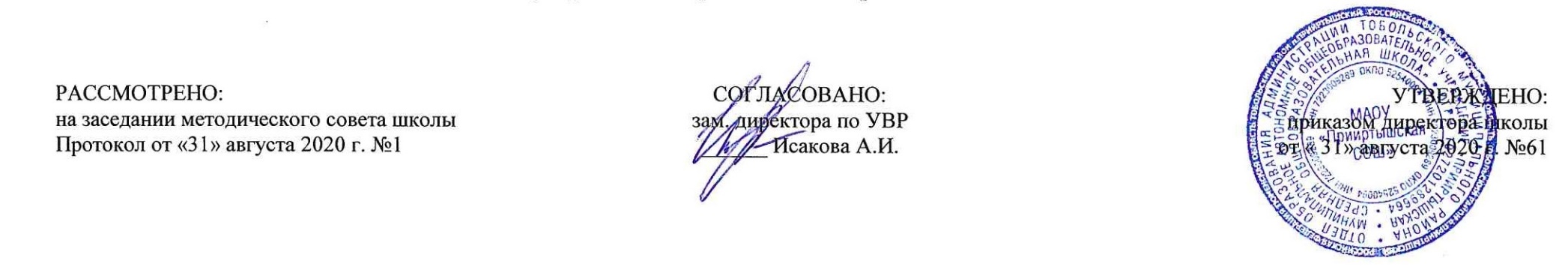                                                                                           РАБОЧАЯ ПРОГРАММА по математикедля 1 классана 2020-2021 учебный годПланирование составлено в соответствии с	ФГОС НОО	Составитель программы: Денисова Екатерина Сергеевнаучитель начальных классов без квалификационной категории                                                                                                   с.  Абалак                                                                                                      2020 год. Планируемые результаты освоения учебного предмета «Математика».Учащиеся должны знать:- названия и обозначения действий сложения и вычитания, таблицу сложения чисел в пределах 20 и соответствующие случаи вычитанияУчащиеся должны уметь: - Оценивать количество предметов числом и проверять сделанные оценки подсчетом в пределах 20- Вести счет, как в прямом, так и в обратном порядке в пределах 20- Записывать и сравнивать числа в пределах 20- Находить значение числового выражения в 1-2 действия в пределах 20 (без скобок)- Решать задачи в 1-2 действия, раскрывающие конкретный смысл действий сложения и вычитания, а также задачи на нахождение числа, которое на несколько единиц больше (меньше) данного и - Проводить измерение длины отрезка и длины ломаной - Строить отрезок заданной длины- Вычислять длину ломаной.- использовать в процессе вычислений знание переместительного свойства сложения; (повышенный уровень)- использовать в процессе измерения знание единиц измерения длины (сантиметр, дециметр), объёма (литр) и массы (килограмм);- выделять как основание классификации такие признаки предметов, как цвет, форма, размер, назначение, материал;- выделять часть предметов из большей группы на основании общего признака (видовое отличие);- производить классификацию предметов, математических объектов по одному основанию;- решать задачи в два действия на сложение и вычитание;- узнавать и называть плоские геометрические фигуры: треугольник, четырёхугольник, пятиугольник, шестиугольник, многоугольник; выделять из множества четырёхугольников прямоугольники, из множества прямоугольников – квадраты,- определять длину данного отрезка;- заполнять таблицу, содержащую не более трёх строк и трёх столбцов; (повышенный уровень)- решать арифметические ребусы и числовые головоломки, содержащие не более двух действий.Числа и величины.Учащиеся научатся:- считать различные объекты (предметы, группы предметов, звуки, движения, слоги, слова и т. п.) и устанавливать порядковый номер того или иного предмета при указанном порядке счёта; - читать, записывать, сравнивать (используя знаки сравнения «>», «<», «=», термины равенство и неравенство) и упорядочивать числа в пределах 20; - объяснять, как образуются числа в числовом ряду, знать место числа 0; объяснять, как образуются числа второго десятка из одного десятка и нескольких единиц и что обозначает каждая цифра в их записи; - выполнять действия нумерационного характера: 15 + 1, 18 − 1, 10 + 6, 12 − 10, 14 − 4; - распознавать последовательность чисел, составленную по заданному правилу, устанавливать правило, по которому составлена заданная последовательность чисел (увеличение или уменьшение числа на несколько единиц в пределах 20), и продолжать её; - выполнять классификацию чисел по заданному или самостоятельно установленному признаку; - читать и записывать значения величины длины, используя изученные единицы измерения этой величины (сантиметр, дециметр) и соотношение между ними: 1дм. = 10 смУчащиеся получат возможность научиться:- вести счёт десятками; - обобщать и распространять свойства натурального ряда чисел на числа, большие 20.Арифметические действия. Сложение и вычитание.Учащиеся научатся:- понимать смысл арифметических действий сложение и вычитание, отражать это на схемах и в математических записях с использованием знаков действий и знака равенства; - выполнять сложение и вычитание, используя общий приём прибавления (вычитания) по частям; выполнять сложение с применением переместительного свойства сложения; - выполнять вычитание с использованием знания состава чисел из двух слагаемых и взаимосвязи между сложением и вычитанием (в пределах 10); - объяснять приём сложения (вычитания) с переходом через разряд в пределах 20.Учащиеся получат возможность научиться:- выполнять сложение и вычитание с переходом через десяток в пределах 20; - называть числа и результат при сложении и вычитании, находить в записи сложения и вычитания значение неизвестного компонента; - проверять и исправлять выполненные действия.Работа с текстовыми задачами.Учащиеся научатся:- решать задачи (в 1 действие), в том числе и задачи практического содержания; - составлять по серии рисунков рассказ с использованием математических терминов; - отличать текстовую задачу от рассказа; дополнять текст до задачи, вносить нужные изменения; - устанавливать зависимость между данными, представленными в задаче, и искомым, отражать её на моделях, выбирать и объяснять арифметическое действие для решения задачи; - составлять задачу по рисунку, по схеме, по решению.Учащиеся получат возможность научиться:- составлять различные задачи по предлагаемым схемам и записям решения; - находить несколько способов решения одной и той же задачи и объяснять их; - отмечать изменения в решении при изменении вопроса задачи или её условия и отмечать изменения в задаче при изменении её решения; - решать задачи в 2 действия; - проверять и исправлять неверное решение задачи.Пространственные отношения. Геометрические фигуры.Учащиеся научатся:- понимать смысл слов (слева, справа, вверху, внизу и др.), описывающих положение предмета на плоскости и в пространстве, следовать инструкции, описывающей положение предмета на плоскости; - описывать взаимное расположение предметов на плоскости и в пространстве: слева, справа, левее, правее; вверху, внизу, выше, ниже; перед, за, между и др.; - находить в окружающем мире предметы (части предметов), имеющие форму многоугольника (треугольника, четырёхугольника и т. д.), круга; - распознавать, называть, изображать геометрические фигуры (точка, линии, прямая, отрезок, луч, ломаная, многоугольник, круг); - находить сходство и различие геометрических фигур (прямая, отрезок, луч).Учащиеся получат возможность научиться:- выделять изученные фигуры в более сложных фигурах (количество отрезков, которые образуются, если на отрезке поставить одну точку (две точки), не совпадающие с его концами).Геометрические величины.Учащиеся научатся:- измерять (с помощью линейки) и записывать длину (предмета, отрезка), используя изученные единицы длины (сантиметр и дециметр) и соотношения между ними; - чертить отрезки заданной длины с помощью оцифрованной линейки; - выбирать единицу длины, соответствующую измеряемому предмету.Учащиеся получат возможность научиться:- соотносить и сравнивать величины (например, располагать в порядке убывания (возрастания) длины: 1 дм, 8 см, 13 см).Работа с информацией.Учащиеся научатся:- читать небольшие готовые таблицы; - строить несложные цепочки логических рассуждений; - определять верные логические высказывания по отношению к конкретному рисунку.Учащиеся получат возможность научиться:- определять правило составления несложных таблиц и дополнять их недостающими элементами; - проводить логические рассуждения, устанавливая отношения между объектами и формулируя выводы.Содержание учебного предмета «Математика».Подготовка к изучению чисел. Раздел 1. Пространственные и временные представления. (8ч)Роль математики в жизни людей и общества. Счёт предметов (с использованием количественных и порядковых числительных). Сравнение групп предметов. Отношения «столько же», «больше», «меньше», «больше (меньше) на …» Пространственные и временные представления. Местоположение предметов, взаимное расположение предметов на плоскости и в пространстве: выше – ниже, слева – справа, левее – правее, сверху – снизу, между, за. Направления движения: вверх, вниз, налево, направо. Временные представления: раньше, позже, сначала, потом.Раздел 2. Числа ОТ 1 до 10. Число 0. Нумерация. (28ч)Раздел 3. Цифры и числа 1-5. Названия, обозначение, последовательность чисел. Прибавление к числу по одному и вычитание из числа по одному. Принцип построения натурального ряда чисел. Чтение, запись и сравнение чисел. Знаки «+», «–», «=». Длина. Отношения «длиннее», «короче», «одинаковые по длине». Точка. Кривая линия. Прямая линия. Отрезок. Луч. Ломаная линия. Многоугольник. Знаки «>», «<», «=». Понятия «равенство», «неравенство». Состав чисел от 2 до 5 из двух слагаемых.Раздел 4. Цифры и числа 6-9. Число 0. Число 10. Состав чисел от 2 до 10 из двух слагаемых. Названия, обозначение, последовательность чисел. Чтение, запись и сравнение чисел. Единица длины – сантиметр. Измерение отрезков в сантиметрах. Вычерчивание отрезков заданной длины. Понятия «увеличить на …, уменьшить на …».Проверочная работа по теме «Числа от 1 до 10 и число 0».Наши проекты. Математика вокруг нас. «Числа в загадках, пословицах, поговорках».Раздел 5. Числа от 1 до 10. Сложение и вычитание. (56ч)Сложение и вычитание вида □ ± 1, □ ± 2. Конкретный смысл и названия действий сложение и вычитание. Названия чисел при сложении (слагаемые, сумма). Использование этих терминов при чтении записей. Сложение и вычитание вида □ + 1, □ – 1, □ + 2, □ – 2. Присчитывание и отсчитывание по 1, по 2. Задача. Структура задачи (условие, вопрос). Анализ задачи. Запись решения и ответа задачи. Задачи, раскрывающие смысл арифметических действий сложение и вычитание. Составление задач на сложение и вычитание по одному и тому же рисунку, по схематическому рисунку, по решению. Решение задач на увеличение (уменьшение) числа на несколько единиц.Сложение и вычитание вида □ ± 3. Приёмы вычислений. Текстовая задача: дополнение условия недостающими данными или вопросом, решение задач.Сложение и вычитание вида □ ± 4. Решение задач на разностное сравнение чисел.Переместительное свойство сложения. Применение переместительного свойства сложения для случаев вида □ + 5, □ + 6, □ + 7, □ + 8, □ + 9.Связь между суммой и слагаемыми. Названия чисел при вычитании (уменьшаемое, вычитаемое, разность). Использование этих терминов при чтении записей. Вычитание в случаях вида 6 – □, 7 – □, 8 – □, 9 – □, 10 – □. Состав чисел 6, 7, 8, 9, 10. Таблица сложения и соответствующие случаи вычитания. Подготовка к решению задач в два действия – решение цепочки задач. Единица массы – килограмм. Определения массы предметов с помощью весов, взвешиванием. Единица вместимости литр.Проверочная работа по теме «Задачи».Проверочная работа по теме «Сложение и вычитание от 1 до 10».Проверочная работа по теме «Сложение и вычитание от 1 до 10».Раздел 6. Числа от 1 до 20. Нумерация. (12ч)Числа от 1 до 20. Названия и последовательность чисел. Образование чисел второго десятка из одного десятка и нескольких единиц. Запись и чтение чисел второго десятка. Единица длины дециметр. Соотношение между дециметром и сантиметром. Случаи сложения и вычитания, основанные на знаниях по нумерации: 10 + 7, 17 – 7, 17 – 10. Текстовые задачи в два действия. План решения задачи. Запись решения.Проверочная работа по теме «Числа от 1 до 20».Раздел 7. Числа от 1 до 20. Сложение и вычитание. (22ч)Табличное сложение. Общий приём сложения однозначных чисел с переходом через десяток. Рассмотрение каждого случая в порядке постепенного увеличения второго слагаемого (□ + 2, □ + 3, □ + 4, □ + 5, □ + 6, □ + 7, □ + 8, □ + 9). Состав чисел второго десятка. Таблица сложения.Табличное вычитание.Общие приёмы вычитания с переходом через десяток: 1) приём вычитания по частям (15 – 7 = 15 – 5 – 2);2) приём, который основывается на знании состава числа и связи между суммой и слагаемыми.Решение текстовых задач.Проекты «Табличное сложение и вычитание чисел».Итоговое повторение «Что узнали, чему научились в 1 классе» (6ч)Промежуточная аттестация. Комплексная контрольная работа естественно-математического цикла.Тематическое планированиеКалендарно – тематическое планирование.                                                                                                   Приложение 1.№п/пРазделы, темы.Количество часов№п/пРазделы, темы.Количество часовРаздел 1. Подготовка к изучению чисел. Пространственные и временные представления81Счет предметов. Сравнение предметов и групп предметов.2Пространственные представления «вверху», «внизу», «справа», «слева».3Временные представления: раньше, позже, сначала, потом.4Отношения «столько же», «больше», «меньше».5Отношение «На сколько больше?» «На сколько меньше?».6«На сколько больше?» «На сколько меньше?». Закрепление.7Порядковые отношения «стоять перед», «следовать за», находиться между».8Закрепление знаний по теме «Сравнение предметов и групп предметов. Пространственные и временные представления».Раздел 2. Числа от 1 до 10. Число 0.Нумерация281Много. Один. Письмо цифры 1.2Числа 1, 2. Письмо цифры 2. Состав числа 2.3Число 3. Письмо цифры 3. Состав числа 3.4Знаки +. —, =. «Прибавить», «вычесть», «получится».5Число 4. Письмо цифры 4.Состав числа 4.6Отношение «длиннее», «короче», «одинаковые по длине».7Числа от 1 до 5. Соотнесение числа и цифры.8Состав числа 5.9Закрепление состава числа 5.10Точка. Линия: кривая, прямая. Отрезок. Луч. 11Ломаная линия. Звено ломаной, вершины.12Повторение пройденного.13Знаки больше, меньше, равно.14Понятия «равенство», «неравенство».15Многоугольник.16Числа 6 и 7. Письмо цифры 6.17Числа 6 и 7. Письмо цифры 7.18Числа 8 и 9. Письмо цифры 8.19Числа 8 и 9. Письмо цифры 9.20Числа 8 и 9. Письмо цифры 9.21Повторение и обобщение изученного по теме «Числа от 1 до 10».Наши проекты. Математика вокруг нас. «Числа в загадках, пословицах, поговорках».22Единица длины сантиметр.23Понятия «увеличить на..., уменьшить на...».24Число 0. Цифра 0.25Сложение с нулём. Вычитание нуля.26Повторение пройденного материала.27Страничка для любознательных.28Обобщающее и закрепление по теме: «Числа от 1 до 10 и число 0».Раздел 3. Сложение и вычитание561Сложение и вычитание вида С + 1, С - 1.2Сложение и вычитание вида С - 1 - 1, С + 1+1.3Сложение и вычитание вида С +2, С — 2. 4Название чисел при сложении (слагаемые, сумма).5Задача. Структура задачи.6Составление задач на + и -  по  рисунку.7С ± 2. Составление и заучивание таблиц.8Присчитывание и отсчитывание по 2.9Решение задач на увеличение (уменьшение) числа на несколько единиц.10Решение задач на увеличение (уменьшение) числа на несколько единиц. Закрепление.11Повторение пройденного.12Закрепление  таблицы сложения и вычитания с числом 1 и 2.13Решение примеров.14Решение задач.15Страничка для любознательных.16Что узнали.  Чему научились.17Сложение и вычитание вида С ± 3.18Прибавление и вычитание числа 3.19Сравнение отрезков по длине.20С ± 3. Составление и заучивание таблиц.21Присчитывание и отсчитывание по 3.22Решение текстовых задач.23Текстовая задача: дополнение условия недостающими данными или вопросом.24Закрепление пройденного.25Страничка для любознательных.26Наши проекты.27Вычисления вида □ ± 1, 2, 3. Повторение пройденного.28Решение текстовых задач.29Обобщающее закрепление по теме: «Задачи».30Работа над ошибками.31Решение текстовых задач.32Решение задач на разностное сравнение чисел.33Сложение и вычитание вида □± 4. Приемы вычислений.34Решение задач «На сколько больше?», «На сколько меньше?».35□ ± 4. Составление и заучивание таблиц.36Что узнали и чему научились.37Переместительное свойство сложения.38Переместительное свойство сложения. Закрепление.39Решение задач.40Решение примеров.41Обобщающее закрепление по теме «Сложение и вычитание от 1 до 10».42Связь суммы и слагаемых.43Решение и составление  задач.44Название чисел при вычитании.45Название чисел при вычитании. Закрепление.46Вычитание из чисел 6,7. Состав числа 6,7.47Вычитание из чисел 8,9. Состав числа 8,9.48Решение задач.49Вычитание из числа 10. Состав числа 10.50Закрепление изученного.51Единица массы килограмм.52Единица вместимости литр.53Повторение пройденного.54Решение задач.55Обобщающее закрепление по теме «Сложение и вычитание от 1 до 10».56Работа над ошибками.Раздел 4. Числа от 1до 20.  Нумерация121Названия и последовательность чисел от 11 до 20.2Название и сравнение чисел от 11 до 20.3Запись и чтение чисел.4Запись и чтение чисел второго десятка.5Что узнали и чему научились.6Дециметр.7Случаи сложения и вычитания вида: 10+7, 17-7, 17-10.8Подготовка к изучению таблицы сложения в пределах 20.9Закрепление по теме «Числа от 1 до 20».10Подготовка к введению задач в два действия.11Обобщающее закрепление по теме « Числа от 1 до 20».12Работа над ошибками.Раздел 5. Сложение и вычитание (продолжение)221 Задача в два действия.2Решение задач в два действия.3Общий приём сложения однозначных чисел с переходом через десяток.4Случаи сложения … + 2, … + 35Случаи сложения … + 46Случаи сложения … + 57Случаи сложения … + 68Случаи сложения … + 79Случаи сложения … +8, … + 910Таблица сложения.11Решение задач и выражений.12Обобщающее закрепление по теме «Числа от 1 до 20. Табличное сложение и вычитание».13Прим вычитания числа по частям.14,15Случаи вычитания 11 – …16Случаи вычитания 12 – … 17Случаи вычитания 13 – … 18Случаи вычитания 14 – … 19Случаи вычитания 15 – … 20Случаи вычитания 16 – …21Случаи вычитания 17 – …, 18 – … 22Закрепление знаний по теме «Табличное сложение и вычитание чисел».Раздел 6. Наши проекты.61Чтение, запись, сравнение чисел.2Обобщающее закрепление по теме «Табличное сложение и вычитание чисел».3Работа над ошибками.4Закрепление и обобщение знаний по теме «Табличное сложение и вычитание».5Решение задач.6Закрепление по теме «Геометрические фигуры. Измерение длины».1 четверть32 2 четверть32 3 четверть36 4 четверть32Итого:132№урокап\п№ в темеДатаДатаТемаТип урока, форма проведенияПланируемые предметные результаты№урокап\п№ в темепланфактТемаТип урока, форма проведенияПланируемые предметные результатыПодготовка к изучению чисел. Пространственные и временные представления - 8 часовПодготовка к изучению чисел. Пространственные и временные представления - 8 часовПодготовка к изучению чисел. Пространственные и временные представления - 8 часовПодготовка к изучению чисел. Пространственные и временные представления - 8 часовПодготовка к изучению чисел. Пространственные и временные представления - 8 часовПодготовка к изучению чисел. Пространственные и временные представления - 8 часовПодготовка к изучению чисел. Пространственные и временные представления - 8 часов1   102.09Счет предметов. Сравнение предметов и групп предметов.УОНЗУрок-практикумУзнают:- направление движения: слева направо, справа налево, сверху вниз;- временные представления: сначала, потом, до, после, раньше, позже.Научатся:- сравнивать предметы по размеру: больше, меньше, выше, ниже, длиннее, короче;- сравнивать предметы по форме: круглый, квадратный, треугольный и др.;Получат возможность познакомиться:- с геометрическими фигурами (куб, пятиугольник);- порядковыми и количественными числительными для обозначения результата счета предметов;-с понятиями «направление движения», «расположение в пространстве».2203.09Пространственные представления «вверху», «внизу», «справа», «слева».УОНЗУрок-играУзнают:- направление движения: слева направо, справа налево, сверху вниз;- временные представления: сначала, потом, до, после, раньше, позже.Научатся:- сравнивать предметы по размеру: больше, меньше, выше, ниже, длиннее, короче;- сравнивать предметы по форме: круглый, квадратный, треугольный и др.;Получат возможность познакомиться:- с геометрическими фигурами (куб, пятиугольник);- порядковыми и количественными числительными для обозначения результата счета предметов;-с понятиями «направление движения», «расположение в пространстве».3307.09Временные представления: раньше, позже, сначала, потом.УОМНУрок-путешествиеУзнают:- направление движения: слева направо, справа налево, сверху вниз;- временные представления: сначала, потом, до, после, раньше, позже.Научатся:- сравнивать предметы по размеру: больше, меньше, выше, ниже, длиннее, короче;- сравнивать предметы по форме: круглый, квадратный, треугольный и др.;Получат возможность познакомиться:- с геометрическими фигурами (куб, пятиугольник);- порядковыми и количественными числительными для обозначения результата счета предметов;-с понятиями «направление движения», «расположение в пространстве».4408.09Отношения «столько же», «больше», «меньше».УОНЗУрок-практикумУзнают:- направление движения: слева направо, справа налево, сверху вниз;- временные представления: сначала, потом, до, после, раньше, позже.Научатся:- сравнивать предметы по размеру: больше, меньше, выше, ниже, длиннее, короче;- сравнивать предметы по форме: круглый, квадратный, треугольный и др.;Получат возможность познакомиться:- с геометрическими фигурами (куб, пятиугольник);- порядковыми и количественными числительными для обозначения результата счета предметов;-с понятиями «направление движения», «расположение в пространстве».5509.09Отношение «На сколько больше?» «На сколько меньше?».УОНЗУрок-практикумУзнают:- направление движения: слева направо, справа налево, сверху вниз;- временные представления: сначала, потом, до, после, раньше, позже.Научатся:- сравнивать предметы по размеру: больше, меньше, выше, ниже, длиннее, короче;- сравнивать предметы по форме: круглый, квадратный, треугольный и др.;Получат возможность познакомиться:- с геометрическими фигурами (куб, пятиугольник);- порядковыми и количественными числительными для обозначения результата счета предметов;-с понятиями «направление движения», «расположение в пространстве».6610.09«На сколько больше?» «На сколько меньше?». Закрепление.УОМНУрок-практикумУзнают:- направление движения: слева направо, справа налево, сверху вниз;- временные представления: сначала, потом, до, после, раньше, позже.Научатся:- сравнивать предметы по размеру: больше, меньше, выше, ниже, длиннее, короче;- сравнивать предметы по форме: круглый, квадратный, треугольный и др.;Получат возможность познакомиться:- с геометрическими фигурами (куб, пятиугольник);- порядковыми и количественными числительными для обозначения результата счета предметов;-с понятиями «направление движения», «расположение в пространстве».7714.09Порядковые отношения «стоять перед», «следовать за», находиться между».УОМНУрок-практикумУзнают:- направление движения: слева направо, справа налево, сверху вниз;- временные представления: сначала, потом, до, после, раньше, позже.Научатся:- сравнивать предметы по размеру: больше, меньше, выше, ниже, длиннее, короче;- сравнивать предметы по форме: круглый, квадратный, треугольный и др.;Получат возможность познакомиться:- с геометрическими фигурами (куб, пятиугольник);- порядковыми и количественными числительными для обозначения результата счета предметов;-с понятиями «направление движения», «расположение в пространстве».8815.09Закрепление знаний по теме «Сравнение предметов и групп предметов. Пространственные и временные представления».УРУрок-соревнованиеУзнают:- направление движения: слева направо, справа налево, сверху вниз;- временные представления: сначала, потом, до, после, раньше, позже.Научатся:- сравнивать предметы по размеру: больше, меньше, выше, ниже, длиннее, короче;- сравнивать предметы по форме: круглый, квадратный, треугольный и др.;Получат возможность познакомиться:- с геометрическими фигурами (куб, пятиугольник);- порядковыми и количественными числительными для обозначения результата счета предметов;-с понятиями «направление движения», «расположение в пространстве».Числа от 1 до 10 и число 0. Нумерация- 28 часовЧисла от 1 до 10 и число 0. Нумерация- 28 часовЧисла от 1 до 10 и число 0. Нумерация- 28 часовЧисла от 1 до 10 и число 0. Нумерация- 28 часовЧисла от 1 до 10 и число 0. Нумерация- 28 часовЧисла от 1 до 10 и число 0. Нумерация- 28 часовЧисла от 1 до 10 и число 0. Нумерация- 28 часов9116.09Много. Один. Письмо цифры 1.УОНЗУрок-практикум Узнают:-название, последовательность и обозначение чисел от 1 до 10;-состав чисел в пределах 10;- способ получения при счете числа, следующего за данным числом и числа, ему предшествующего;-  математические понятия: равенство, неравенство; точка, кривая линия, прямая линия, отрезок, ломанная, многоугольник, углы вершины и стороны многоугольника.Научатся:- называть «соседние» числа по отношению к любому числу в пределах 10;- выполнять вычисления в примерах вида 4 + 1, 4 – 1 на основе знания нумерации;- чертить отрезки с помощью линейки и измерять их длину в см;- решать задачи в 1 действие на сложение и вычитание (на основе счета предметов).Получат возможность научиться:- склонять числительные «один», «одна»,  «одно»;-  строить треугольники и четырехугольники из счетных палочек;- группировать предметы по заданному признаку;-узнать виды многоугольников;- решать ребусы, магические квадраты, круговые примеры, задачи на смекалку.10217.09Числа 1, 2. Письмо цифры 2. Состав числа 2.УОНЗУрок-практикум Узнают:-название, последовательность и обозначение чисел от 1 до 10;-состав чисел в пределах 10;- способ получения при счете числа, следующего за данным числом и числа, ему предшествующего;-  математические понятия: равенство, неравенство; точка, кривая линия, прямая линия, отрезок, ломанная, многоугольник, углы вершины и стороны многоугольника.Научатся:- называть «соседние» числа по отношению к любому числу в пределах 10;- выполнять вычисления в примерах вида 4 + 1, 4 – 1 на основе знания нумерации;- чертить отрезки с помощью линейки и измерять их длину в см;- решать задачи в 1 действие на сложение и вычитание (на основе счета предметов).Получат возможность научиться:- склонять числительные «один», «одна»,  «одно»;-  строить треугольники и четырехугольники из счетных палочек;- группировать предметы по заданному признаку;-узнать виды многоугольников;- решать ребусы, магические квадраты, круговые примеры, задачи на смекалку.11321.09Число 3. Письмо цифры 3. Состав числа 3.УОНЗУрок-практикум Узнают:-название, последовательность и обозначение чисел от 1 до 10;-состав чисел в пределах 10;- способ получения при счете числа, следующего за данным числом и числа, ему предшествующего;-  математические понятия: равенство, неравенство; точка, кривая линия, прямая линия, отрезок, ломанная, многоугольник, углы вершины и стороны многоугольника.Научатся:- называть «соседние» числа по отношению к любому числу в пределах 10;- выполнять вычисления в примерах вида 4 + 1, 4 – 1 на основе знания нумерации;- чертить отрезки с помощью линейки и измерять их длину в см;- решать задачи в 1 действие на сложение и вычитание (на основе счета предметов).Получат возможность научиться:- склонять числительные «один», «одна»,  «одно»;-  строить треугольники и четырехугольники из счетных палочек;- группировать предметы по заданному признаку;-узнать виды многоугольников;- решать ребусы, магические квадраты, круговые примеры, задачи на смекалку.12422.09Знаки +. —, =. «Прибавить», «вычесть», «получится».УОНЗУрок-соревнование Узнают:-название, последовательность и обозначение чисел от 1 до 10;-состав чисел в пределах 10;- способ получения при счете числа, следующего за данным числом и числа, ему предшествующего;-  математические понятия: равенство, неравенство; точка, кривая линия, прямая линия, отрезок, ломанная, многоугольник, углы вершины и стороны многоугольника.Научатся:- называть «соседние» числа по отношению к любому числу в пределах 10;- выполнять вычисления в примерах вида 4 + 1, 4 – 1 на основе знания нумерации;- чертить отрезки с помощью линейки и измерять их длину в см;- решать задачи в 1 действие на сложение и вычитание (на основе счета предметов).Получат возможность научиться:- склонять числительные «один», «одна»,  «одно»;-  строить треугольники и четырехугольники из счетных палочек;- группировать предметы по заданному признаку;-узнать виды многоугольников;- решать ребусы, магические квадраты, круговые примеры, задачи на смекалку.13523.09Число 4. Письмо цифры 4.Состав числа 4.УОНЗУрок-игра Узнают:-название, последовательность и обозначение чисел от 1 до 10;-состав чисел в пределах 10;- способ получения при счете числа, следующего за данным числом и числа, ему предшествующего;-  математические понятия: равенство, неравенство; точка, кривая линия, прямая линия, отрезок, ломанная, многоугольник, углы вершины и стороны многоугольника.Научатся:- называть «соседние» числа по отношению к любому числу в пределах 10;- выполнять вычисления в примерах вида 4 + 1, 4 – 1 на основе знания нумерации;- чертить отрезки с помощью линейки и измерять их длину в см;- решать задачи в 1 действие на сложение и вычитание (на основе счета предметов).Получат возможность научиться:- склонять числительные «один», «одна»,  «одно»;-  строить треугольники и четырехугольники из счетных палочек;- группировать предметы по заданному признаку;-узнать виды многоугольников;- решать ребусы, магические квадраты, круговые примеры, задачи на смекалку.14624.09Отношение «длиннее», «короче», «одинаковые по длине».УОНЗ Узнают:-название, последовательность и обозначение чисел от 1 до 10;-состав чисел в пределах 10;- способ получения при счете числа, следующего за данным числом и числа, ему предшествующего;-  математические понятия: равенство, неравенство; точка, кривая линия, прямая линия, отрезок, ломанная, многоугольник, углы вершины и стороны многоугольника.Научатся:- называть «соседние» числа по отношению к любому числу в пределах 10;- выполнять вычисления в примерах вида 4 + 1, 4 – 1 на основе знания нумерации;- чертить отрезки с помощью линейки и измерять их длину в см;- решать задачи в 1 действие на сложение и вычитание (на основе счета предметов).Получат возможность научиться:- склонять числительные «один», «одна»,  «одно»;-  строить треугольники и четырехугольники из счетных палочек;- группировать предметы по заданному признаку;-узнать виды многоугольников;- решать ребусы, магические квадраты, круговые примеры, задачи на смекалку.15728.09Числа от 1 до 5. Соотнесение числа и цифры.УРУрок-практикум Узнают:-название, последовательность и обозначение чисел от 1 до 10;-состав чисел в пределах 10;- способ получения при счете числа, следующего за данным числом и числа, ему предшествующего;-  математические понятия: равенство, неравенство; точка, кривая линия, прямая линия, отрезок, ломанная, многоугольник, углы вершины и стороны многоугольника.Научатся:- называть «соседние» числа по отношению к любому числу в пределах 10;- выполнять вычисления в примерах вида 4 + 1, 4 – 1 на основе знания нумерации;- чертить отрезки с помощью линейки и измерять их длину в см;- решать задачи в 1 действие на сложение и вычитание (на основе счета предметов).Получат возможность научиться:- склонять числительные «один», «одна»,  «одно»;-  строить треугольники и четырехугольники из счетных палочек;- группировать предметы по заданному признаку;-узнать виды многоугольников;- решать ребусы, магические квадраты, круговые примеры, задачи на смекалку.16829.09Состав числа 5.УОНЗУрок-игра Узнают:-название, последовательность и обозначение чисел от 1 до 10;-состав чисел в пределах 10;- способ получения при счете числа, следующего за данным числом и числа, ему предшествующего;-  математические понятия: равенство, неравенство; точка, кривая линия, прямая линия, отрезок, ломанная, многоугольник, углы вершины и стороны многоугольника.Научатся:- называть «соседние» числа по отношению к любому числу в пределах 10;- выполнять вычисления в примерах вида 4 + 1, 4 – 1 на основе знания нумерации;- чертить отрезки с помощью линейки и измерять их длину в см;- решать задачи в 1 действие на сложение и вычитание (на основе счета предметов).Получат возможность научиться:- склонять числительные «один», «одна»,  «одно»;-  строить треугольники и четырехугольники из счетных палочек;- группировать предметы по заданному признаку;-узнать виды многоугольников;- решать ребусы, магические квадраты, круговые примеры, задачи на смекалку.17930.09Закрепление состава числа 5.УОМН Узнают:-название, последовательность и обозначение чисел от 1 до 10;-состав чисел в пределах 10;- способ получения при счете числа, следующего за данным числом и числа, ему предшествующего;-  математические понятия: равенство, неравенство; точка, кривая линия, прямая линия, отрезок, ломанная, многоугольник, углы вершины и стороны многоугольника.Научатся:- называть «соседние» числа по отношению к любому числу в пределах 10;- выполнять вычисления в примерах вида 4 + 1, 4 – 1 на основе знания нумерации;- чертить отрезки с помощью линейки и измерять их длину в см;- решать задачи в 1 действие на сложение и вычитание (на основе счета предметов).Получат возможность научиться:- склонять числительные «один», «одна»,  «одно»;-  строить треугольники и четырехугольники из счетных палочек;- группировать предметы по заданному признаку;-узнать виды многоугольников;- решать ребусы, магические квадраты, круговые примеры, задачи на смекалку.181001.10Точка. Линия: кривая, прямая. Отрезок. Луч. УОНЗУрок - беседа Узнают:-название, последовательность и обозначение чисел от 1 до 10;-состав чисел в пределах 10;- способ получения при счете числа, следующего за данным числом и числа, ему предшествующего;-  математические понятия: равенство, неравенство; точка, кривая линия, прямая линия, отрезок, ломанная, многоугольник, углы вершины и стороны многоугольника.Научатся:- называть «соседние» числа по отношению к любому числу в пределах 10;- выполнять вычисления в примерах вида 4 + 1, 4 – 1 на основе знания нумерации;- чертить отрезки с помощью линейки и измерять их длину в см;- решать задачи в 1 действие на сложение и вычитание (на основе счета предметов).Получат возможность научиться:- склонять числительные «один», «одна»,  «одно»;-  строить треугольники и четырехугольники из счетных палочек;- группировать предметы по заданному признаку;-узнать виды многоугольников;- решать ребусы, магические квадраты, круговые примеры, задачи на смекалку.191105.10Ломаная линия. Звено ломаной, вершины.УОНЗУрок-практикум Узнают:-название, последовательность и обозначение чисел от 1 до 10;-состав чисел в пределах 10;- способ получения при счете числа, следующего за данным числом и числа, ему предшествующего;-  математические понятия: равенство, неравенство; точка, кривая линия, прямая линия, отрезок, ломанная, многоугольник, углы вершины и стороны многоугольника.Научатся:- называть «соседние» числа по отношению к любому числу в пределах 10;- выполнять вычисления в примерах вида 4 + 1, 4 – 1 на основе знания нумерации;- чертить отрезки с помощью линейки и измерять их длину в см;- решать задачи в 1 действие на сложение и вычитание (на основе счета предметов).Получат возможность научиться:- склонять числительные «один», «одна»,  «одно»;-  строить треугольники и четырехугольники из счетных палочек;- группировать предметы по заданному признаку;-узнать виды многоугольников;- решать ребусы, магические квадраты, круговые примеры, задачи на смекалку.201206.10Повторение пройденного.УОМНУрок-игра Узнают:-название, последовательность и обозначение чисел от 1 до 10;-состав чисел в пределах 10;- способ получения при счете числа, следующего за данным числом и числа, ему предшествующего;-  математические понятия: равенство, неравенство; точка, кривая линия, прямая линия, отрезок, ломанная, многоугольник, углы вершины и стороны многоугольника.Научатся:- называть «соседние» числа по отношению к любому числу в пределах 10;- выполнять вычисления в примерах вида 4 + 1, 4 – 1 на основе знания нумерации;- чертить отрезки с помощью линейки и измерять их длину в см;- решать задачи в 1 действие на сложение и вычитание (на основе счета предметов).Получат возможность научиться:- склонять числительные «один», «одна»,  «одно»;-  строить треугольники и четырехугольники из счетных палочек;- группировать предметы по заданному признаку;-узнать виды многоугольников;- решать ребусы, магические квадраты, круговые примеры, задачи на смекалку.211307.10Знаки больше, меньше, равно.УОНЗУрок-практикум Узнают:-название, последовательность и обозначение чисел от 1 до 10;-состав чисел в пределах 10;- способ получения при счете числа, следующего за данным числом и числа, ему предшествующего;-  математические понятия: равенство, неравенство; точка, кривая линия, прямая линия, отрезок, ломанная, многоугольник, углы вершины и стороны многоугольника.Научатся:- называть «соседние» числа по отношению к любому числу в пределах 10;- выполнять вычисления в примерах вида 4 + 1, 4 – 1 на основе знания нумерации;- чертить отрезки с помощью линейки и измерять их длину в см;- решать задачи в 1 действие на сложение и вычитание (на основе счета предметов).Получат возможность научиться:- склонять числительные «один», «одна»,  «одно»;-  строить треугольники и четырехугольники из счетных палочек;- группировать предметы по заданному признаку;-узнать виды многоугольников;- решать ребусы, магические квадраты, круговые примеры, задачи на смекалку.221408.10Понятия «равенство», «неравенство».УОНЗУрок-практикум Узнают:-название, последовательность и обозначение чисел от 1 до 10;-состав чисел в пределах 10;- способ получения при счете числа, следующего за данным числом и числа, ему предшествующего;-  математические понятия: равенство, неравенство; точка, кривая линия, прямая линия, отрезок, ломанная, многоугольник, углы вершины и стороны многоугольника.Научатся:- называть «соседние» числа по отношению к любому числу в пределах 10;- выполнять вычисления в примерах вида 4 + 1, 4 – 1 на основе знания нумерации;- чертить отрезки с помощью линейки и измерять их длину в см;- решать задачи в 1 действие на сложение и вычитание (на основе счета предметов).Получат возможность научиться:- склонять числительные «один», «одна»,  «одно»;-  строить треугольники и четырехугольники из счетных палочек;- группировать предметы по заданному признаку;-узнать виды многоугольников;- решать ребусы, магические квадраты, круговые примеры, задачи на смекалку.231512.10Многоугольник.УОНЗУрок-практикум Узнают:-название, последовательность и обозначение чисел от 1 до 10;-состав чисел в пределах 10;- способ получения при счете числа, следующего за данным числом и числа, ему предшествующего;-  математические понятия: равенство, неравенство; точка, кривая линия, прямая линия, отрезок, ломанная, многоугольник, углы вершины и стороны многоугольника.Научатся:- называть «соседние» числа по отношению к любому числу в пределах 10;- выполнять вычисления в примерах вида 4 + 1, 4 – 1 на основе знания нумерации;- чертить отрезки с помощью линейки и измерять их длину в см;- решать задачи в 1 действие на сложение и вычитание (на основе счета предметов).Получат возможность научиться:- склонять числительные «один», «одна»,  «одно»;-  строить треугольники и четырехугольники из счетных палочек;- группировать предметы по заданному признаку;-узнать виды многоугольников;- решать ребусы, магические квадраты, круговые примеры, задачи на смекалку.241613.10Числа 6 и 7. Письмо цифры 6.УОНЗУрок- путешествие Узнают:-название, последовательность и обозначение чисел от 1 до 10;-состав чисел в пределах 10;- способ получения при счете числа, следующего за данным числом и числа, ему предшествующего;-  математические понятия: равенство, неравенство; точка, кривая линия, прямая линия, отрезок, ломанная, многоугольник, углы вершины и стороны многоугольника.Научатся:- называть «соседние» числа по отношению к любому числу в пределах 10;- выполнять вычисления в примерах вида 4 + 1, 4 – 1 на основе знания нумерации;- чертить отрезки с помощью линейки и измерять их длину в см;- решать задачи в 1 действие на сложение и вычитание (на основе счета предметов).Получат возможность научиться:- склонять числительные «один», «одна»,  «одно»;-  строить треугольники и четырехугольники из счетных палочек;- группировать предметы по заданному признаку;-узнать виды многоугольников;- решать ребусы, магические квадраты, круговые примеры, задачи на смекалку.251714.10Числа 6 и 7. Письмо цифры 7.УОНЗУрок-практикум Узнают:-название, последовательность и обозначение чисел от 1 до 10;-состав чисел в пределах 10;- способ получения при счете числа, следующего за данным числом и числа, ему предшествующего;-  математические понятия: равенство, неравенство; точка, кривая линия, прямая линия, отрезок, ломанная, многоугольник, углы вершины и стороны многоугольника.Научатся:- называть «соседние» числа по отношению к любому числу в пределах 10;- выполнять вычисления в примерах вида 4 + 1, 4 – 1 на основе знания нумерации;- чертить отрезки с помощью линейки и измерять их длину в см;- решать задачи в 1 действие на сложение и вычитание (на основе счета предметов).Получат возможность научиться:- склонять числительные «один», «одна»,  «одно»;-  строить треугольники и четырехугольники из счетных палочек;- группировать предметы по заданному признаку;-узнать виды многоугольников;- решать ребусы, магические квадраты, круговые примеры, задачи на смекалку.261815.10Числа 8 и 9. Письмо цифры 8.УОНЗУрок-практикум Узнают:-название, последовательность и обозначение чисел от 1 до 10;-состав чисел в пределах 10;- способ получения при счете числа, следующего за данным числом и числа, ему предшествующего;-  математические понятия: равенство, неравенство; точка, кривая линия, прямая линия, отрезок, ломанная, многоугольник, углы вершины и стороны многоугольника.Научатся:- называть «соседние» числа по отношению к любому числу в пределах 10;- выполнять вычисления в примерах вида 4 + 1, 4 – 1 на основе знания нумерации;- чертить отрезки с помощью линейки и измерять их длину в см;- решать задачи в 1 действие на сложение и вычитание (на основе счета предметов).Получат возможность научиться:- склонять числительные «один», «одна»,  «одно»;-  строить треугольники и четырехугольники из счетных палочек;- группировать предметы по заданному признаку;-узнать виды многоугольников;- решать ребусы, магические квадраты, круговые примеры, задачи на смекалку.271919.10Числа 8 и 9. Письмо цифры 9.УОНЗУрок-практикум Узнают:-название, последовательность и обозначение чисел от 1 до 10;-состав чисел в пределах 10;- способ получения при счете числа, следующего за данным числом и числа, ему предшествующего;-  математические понятия: равенство, неравенство; точка, кривая линия, прямая линия, отрезок, ломанная, многоугольник, углы вершины и стороны многоугольника.Научатся:- называть «соседние» числа по отношению к любому числу в пределах 10;- выполнять вычисления в примерах вида 4 + 1, 4 – 1 на основе знания нумерации;- чертить отрезки с помощью линейки и измерять их длину в см;- решать задачи в 1 действие на сложение и вычитание (на основе счета предметов).Получат возможность научиться:- склонять числительные «один», «одна»,  «одно»;-  строить треугольники и четырехугольники из счетных палочек;- группировать предметы по заданному признаку;-узнать виды многоугольников;- решать ребусы, магические квадраты, круговые примеры, задачи на смекалку.28    2020.10Числа 8 и 9. Письмо цифры 9.УОНЗУрок-практикум Узнают:-название, последовательность и обозначение чисел от 1 до 10;-состав чисел в пределах 10;- способ получения при счете числа, следующего за данным числом и числа, ему предшествующего;-  математические понятия: равенство, неравенство; точка, кривая линия, прямая линия, отрезок, ломанная, многоугольник, углы вершины и стороны многоугольника.Научатся:- называть «соседние» числа по отношению к любому числу в пределах 10;- выполнять вычисления в примерах вида 4 + 1, 4 – 1 на основе знания нумерации;- чертить отрезки с помощью линейки и измерять их длину в см;- решать задачи в 1 действие на сложение и вычитание (на основе счета предметов).Получат возможность научиться:- склонять числительные «один», «одна»,  «одно»;-  строить треугольники и четырехугольники из счетных палочек;- группировать предметы по заданному признаку;-узнать виды многоугольников;- решать ребусы, магические квадраты, круговые примеры, задачи на смекалку.292121.10Повторение и обобщение изученного по теме «Числа от 1 до 10».Наши проекты. Математика вокруг нас. «Числа в загадках, пословицах, поговорках».УРУрок защиты проектов (урок-конференция) Узнают:-название, последовательность и обозначение чисел от 1 до 10;-состав чисел в пределах 10;- способ получения при счете числа, следующего за данным числом и числа, ему предшествующего;-  математические понятия: равенство, неравенство; точка, кривая линия, прямая линия, отрезок, ломанная, многоугольник, углы вершины и стороны многоугольника.Научатся:- называть «соседние» числа по отношению к любому числу в пределах 10;- выполнять вычисления в примерах вида 4 + 1, 4 – 1 на основе знания нумерации;- чертить отрезки с помощью линейки и измерять их длину в см;- решать задачи в 1 действие на сложение и вычитание (на основе счета предметов).Получат возможность научиться:- склонять числительные «один», «одна»,  «одно»;-  строить треугольники и четырехугольники из счетных палочек;- группировать предметы по заданному признаку;-узнать виды многоугольников;- решать ребусы, магические квадраты, круговые примеры, задачи на смекалку.302222.10Единица длины сантиметр.УОНЗУрок-практикум Узнают:-название, последовательность и обозначение чисел от 1 до 10;-состав чисел в пределах 10;- способ получения при счете числа, следующего за данным числом и числа, ему предшествующего;-  математические понятия: равенство, неравенство; точка, кривая линия, прямая линия, отрезок, ломанная, многоугольник, углы вершины и стороны многоугольника.Научатся:- называть «соседние» числа по отношению к любому числу в пределах 10;- выполнять вычисления в примерах вида 4 + 1, 4 – 1 на основе знания нумерации;- чертить отрезки с помощью линейки и измерять их длину в см;- решать задачи в 1 действие на сложение и вычитание (на основе счета предметов).Получат возможность научиться:- склонять числительные «один», «одна»,  «одно»;-  строить треугольники и четырехугольники из счетных палочек;- группировать предметы по заданному признаку;-узнать виды многоугольников;- решать ребусы, магические квадраты, круговые примеры, задачи на смекалку.312302.11Понятия «увеличить на..., уменьшить на...».УОНЗУрок-соревнование Узнают:-название, последовательность и обозначение чисел от 1 до 10;-состав чисел в пределах 10;- способ получения при счете числа, следующего за данным числом и числа, ему предшествующего;-  математические понятия: равенство, неравенство; точка, кривая линия, прямая линия, отрезок, ломанная, многоугольник, углы вершины и стороны многоугольника.Научатся:- называть «соседние» числа по отношению к любому числу в пределах 10;- выполнять вычисления в примерах вида 4 + 1, 4 – 1 на основе знания нумерации;- чертить отрезки с помощью линейки и измерять их длину в см;- решать задачи в 1 действие на сложение и вычитание (на основе счета предметов).Получат возможность научиться:- склонять числительные «один», «одна»,  «одно»;-  строить треугольники и четырехугольники из счетных палочек;- группировать предметы по заданному признаку;-узнать виды многоугольников;- решать ребусы, магические квадраты, круговые примеры, задачи на смекалку.322403.11Число 0. Цифра 0.УОНЗУрок-практикум Узнают:-название, последовательность и обозначение чисел от 1 до 10;-состав чисел в пределах 10;- способ получения при счете числа, следующего за данным числом и числа, ему предшествующего;-  математические понятия: равенство, неравенство; точка, кривая линия, прямая линия, отрезок, ломанная, многоугольник, углы вершины и стороны многоугольника.Научатся:- называть «соседние» числа по отношению к любому числу в пределах 10;- выполнять вычисления в примерах вида 4 + 1, 4 – 1 на основе знания нумерации;- чертить отрезки с помощью линейки и измерять их длину в см;- решать задачи в 1 действие на сложение и вычитание (на основе счета предметов).Получат возможность научиться:- склонять числительные «один», «одна»,  «одно»;-  строить треугольники и четырехугольники из счетных палочек;- группировать предметы по заданному признаку;-узнать виды многоугольников;- решать ребусы, магические квадраты, круговые примеры, задачи на смекалку.332505.11Сложение с нулём. Вычитание нуля.УОНЗУрок-практикум Узнают:-название, последовательность и обозначение чисел от 1 до 10;-состав чисел в пределах 10;- способ получения при счете числа, следующего за данным числом и числа, ему предшествующего;-  математические понятия: равенство, неравенство; точка, кривая линия, прямая линия, отрезок, ломанная, многоугольник, углы вершины и стороны многоугольника.Научатся:- называть «соседние» числа по отношению к любому числу в пределах 10;- выполнять вычисления в примерах вида 4 + 1, 4 – 1 на основе знания нумерации;- чертить отрезки с помощью линейки и измерять их длину в см;- решать задачи в 1 действие на сложение и вычитание (на основе счета предметов).Получат возможность научиться:- склонять числительные «один», «одна»,  «одно»;-  строить треугольники и четырехугольники из счетных палочек;- группировать предметы по заданному признаку;-узнать виды многоугольников;- решать ребусы, магические квадраты, круговые примеры, задачи на смекалку.342609.11Повторение пройденного материала.УОМНУрок-конкурс Узнают:-название, последовательность и обозначение чисел от 1 до 10;-состав чисел в пределах 10;- способ получения при счете числа, следующего за данным числом и числа, ему предшествующего;-  математические понятия: равенство, неравенство; точка, кривая линия, прямая линия, отрезок, ломанная, многоугольник, углы вершины и стороны многоугольника.Научатся:- называть «соседние» числа по отношению к любому числу в пределах 10;- выполнять вычисления в примерах вида 4 + 1, 4 – 1 на основе знания нумерации;- чертить отрезки с помощью линейки и измерять их длину в см;- решать задачи в 1 действие на сложение и вычитание (на основе счета предметов).Получат возможность научиться:- склонять числительные «один», «одна»,  «одно»;-  строить треугольники и четырехугольники из счетных палочек;- группировать предметы по заданному признаку;-узнать виды многоугольников;- решать ребусы, магические квадраты, круговые примеры, задачи на смекалку.352710.11Страничка для любознательных.УРУрок-соревнование Узнают:-название, последовательность и обозначение чисел от 1 до 10;-состав чисел в пределах 10;- способ получения при счете числа, следующего за данным числом и числа, ему предшествующего;-  математические понятия: равенство, неравенство; точка, кривая линия, прямая линия, отрезок, ломанная, многоугольник, углы вершины и стороны многоугольника.Научатся:- называть «соседние» числа по отношению к любому числу в пределах 10;- выполнять вычисления в примерах вида 4 + 1, 4 – 1 на основе знания нумерации;- чертить отрезки с помощью линейки и измерять их длину в см;- решать задачи в 1 действие на сложение и вычитание (на основе счета предметов).Получат возможность научиться:- склонять числительные «один», «одна»,  «одно»;-  строить треугольники и четырехугольники из счетных палочек;- группировать предметы по заданному признаку;-узнать виды многоугольников;- решать ребусы, магические квадраты, круговые примеры, задачи на смекалку.362811.11Обобщающее закрепление по теме «Числа от 1 до 10 и число 0».УРКУрок-смотр знанийПроверочная работа Узнают:-название, последовательность и обозначение чисел от 1 до 10;-состав чисел в пределах 10;- способ получения при счете числа, следующего за данным числом и числа, ему предшествующего;-  математические понятия: равенство, неравенство; точка, кривая линия, прямая линия, отрезок, ломанная, многоугольник, углы вершины и стороны многоугольника.Научатся:- называть «соседние» числа по отношению к любому числу в пределах 10;- выполнять вычисления в примерах вида 4 + 1, 4 – 1 на основе знания нумерации;- чертить отрезки с помощью линейки и измерять их длину в см;- решать задачи в 1 действие на сложение и вычитание (на основе счета предметов).Получат возможность научиться:- склонять числительные «один», «одна»,  «одно»;-  строить треугольники и четырехугольники из счетных палочек;- группировать предметы по заданному признаку;-узнать виды многоугольников;- решать ребусы, магические квадраты, круговые примеры, задачи на смекалку.Числа от 1 до 10.  Сложение и вычитание - 56 часовЧисла от 1 до 10.  Сложение и вычитание - 56 часовЧисла от 1 до 10.  Сложение и вычитание - 56 часовЧисла от 1 до 10.  Сложение и вычитание - 56 часовЧисла от 1 до 10.  Сложение и вычитание - 56 часовЧисла от 1 до 10.  Сложение и вычитание - 56 часовЧисла от 1 до 10.  Сложение и вычитание - 56 часов37112.11Сложение и вычитание вида С + 1, С - 1.УОНЗУрок-практикумУзнают:- конкретный смысл и название действий сложения и вычитания;- названия компонентов и результатов сложения и вычитания;-  переместительное свойство сложения;- таблицу сложения в пределах 10 и соответствующие случаи вычитания;- единицы длины: см и дм, соотношение между ними;- литр;- единицу массы: кг.Научатся:- находить значение числовых выражений в 1 – 2 действия без скобок;- применять приемы вычислений:при сложении – прибавление по частям; перестановка чисел;при вычитании – вычитание числа по частям и вычитание на основе знания соответствующего случая сложения;- выполнять сложение и вычитание с числом 0;- находить число, которое на несколько единиц больше или меньше данного;- уметь решать задачи в одно действие на сложение и вычитание.Получат возможность научиться: - группировать предметы по заданному признаку;- решать ребусы, магические квадраты, круговые примеры, задачи на смекалку, головоломки, цепочки примеров, задачи-шутки, логические задачи;- строить многоугольники, ломанные линии.38216.11Сложение и вычитание вида С - 1 - 1, С + 1+1.УОМНУрок-практикумУзнают:- конкретный смысл и название действий сложения и вычитания;- названия компонентов и результатов сложения и вычитания;-  переместительное свойство сложения;- таблицу сложения в пределах 10 и соответствующие случаи вычитания;- единицы длины: см и дм, соотношение между ними;- литр;- единицу массы: кг.Научатся:- находить значение числовых выражений в 1 – 2 действия без скобок;- применять приемы вычислений:при сложении – прибавление по частям; перестановка чисел;при вычитании – вычитание числа по частям и вычитание на основе знания соответствующего случая сложения;- выполнять сложение и вычитание с числом 0;- находить число, которое на несколько единиц больше или меньше данного;- уметь решать задачи в одно действие на сложение и вычитание.Получат возможность научиться: - группировать предметы по заданному признаку;- решать ребусы, магические квадраты, круговые примеры, задачи на смекалку, головоломки, цепочки примеров, задачи-шутки, логические задачи;- строить многоугольники, ломанные линии.39317.11Сложение и вычитание вида С +2, С — 2. УОНЗМультимедиа-урокУзнают:- конкретный смысл и название действий сложения и вычитания;- названия компонентов и результатов сложения и вычитания;-  переместительное свойство сложения;- таблицу сложения в пределах 10 и соответствующие случаи вычитания;- единицы длины: см и дм, соотношение между ними;- литр;- единицу массы: кг.Научатся:- находить значение числовых выражений в 1 – 2 действия без скобок;- применять приемы вычислений:при сложении – прибавление по частям; перестановка чисел;при вычитании – вычитание числа по частям и вычитание на основе знания соответствующего случая сложения;- выполнять сложение и вычитание с числом 0;- находить число, которое на несколько единиц больше или меньше данного;- уметь решать задачи в одно действие на сложение и вычитание.Получат возможность научиться: - группировать предметы по заданному признаку;- решать ребусы, магические квадраты, круговые примеры, задачи на смекалку, головоломки, цепочки примеров, задачи-шутки, логические задачи;- строить многоугольники, ломанные линии.40418.11Название чисел при сложении (слагаемые, сумма).УОНЗУзнают:- конкретный смысл и название действий сложения и вычитания;- названия компонентов и результатов сложения и вычитания;-  переместительное свойство сложения;- таблицу сложения в пределах 10 и соответствующие случаи вычитания;- единицы длины: см и дм, соотношение между ними;- литр;- единицу массы: кг.Научатся:- находить значение числовых выражений в 1 – 2 действия без скобок;- применять приемы вычислений:при сложении – прибавление по частям; перестановка чисел;при вычитании – вычитание числа по частям и вычитание на основе знания соответствующего случая сложения;- выполнять сложение и вычитание с числом 0;- находить число, которое на несколько единиц больше или меньше данного;- уметь решать задачи в одно действие на сложение и вычитание.Получат возможность научиться: - группировать предметы по заданному признаку;- решать ребусы, магические квадраты, круговые примеры, задачи на смекалку, головоломки, цепочки примеров, задачи-шутки, логические задачи;- строить многоугольники, ломанные линии.41519.11Задача. Структура задачи.УОНЗУрок-беседаУзнают:- конкретный смысл и название действий сложения и вычитания;- названия компонентов и результатов сложения и вычитания;-  переместительное свойство сложения;- таблицу сложения в пределах 10 и соответствующие случаи вычитания;- единицы длины: см и дм, соотношение между ними;- литр;- единицу массы: кг.Научатся:- находить значение числовых выражений в 1 – 2 действия без скобок;- применять приемы вычислений:при сложении – прибавление по частям; перестановка чисел;при вычитании – вычитание числа по частям и вычитание на основе знания соответствующего случая сложения;- выполнять сложение и вычитание с числом 0;- находить число, которое на несколько единиц больше или меньше данного;- уметь решать задачи в одно действие на сложение и вычитание.Получат возможность научиться: - группировать предметы по заданному признаку;- решать ребусы, магические квадраты, круговые примеры, задачи на смекалку, головоломки, цепочки примеров, задачи-шутки, логические задачи;- строить многоугольники, ломанные линии.42623.11Составление задач на + и -  по  рисунку.УОМНМультимедиа-урокУзнают:- конкретный смысл и название действий сложения и вычитания;- названия компонентов и результатов сложения и вычитания;-  переместительное свойство сложения;- таблицу сложения в пределах 10 и соответствующие случаи вычитания;- единицы длины: см и дм, соотношение между ними;- литр;- единицу массы: кг.Научатся:- находить значение числовых выражений в 1 – 2 действия без скобок;- применять приемы вычислений:при сложении – прибавление по частям; перестановка чисел;при вычитании – вычитание числа по частям и вычитание на основе знания соответствующего случая сложения;- выполнять сложение и вычитание с числом 0;- находить число, которое на несколько единиц больше или меньше данного;- уметь решать задачи в одно действие на сложение и вычитание.Получат возможность научиться: - группировать предметы по заданному признаку;- решать ребусы, магические квадраты, круговые примеры, задачи на смекалку, головоломки, цепочки примеров, задачи-шутки, логические задачи;- строить многоугольники, ломанные линии.43724.11С ± 2. Составление и заучивание таблиц.УОНЗУрок-практикумУзнают:- конкретный смысл и название действий сложения и вычитания;- названия компонентов и результатов сложения и вычитания;-  переместительное свойство сложения;- таблицу сложения в пределах 10 и соответствующие случаи вычитания;- единицы длины: см и дм, соотношение между ними;- литр;- единицу массы: кг.Научатся:- находить значение числовых выражений в 1 – 2 действия без скобок;- применять приемы вычислений:при сложении – прибавление по частям; перестановка чисел;при вычитании – вычитание числа по частям и вычитание на основе знания соответствующего случая сложения;- выполнять сложение и вычитание с числом 0;- находить число, которое на несколько единиц больше или меньше данного;- уметь решать задачи в одно действие на сложение и вычитание.Получат возможность научиться: - группировать предметы по заданному признаку;- решать ребусы, магические квадраты, круговые примеры, задачи на смекалку, головоломки, цепочки примеров, задачи-шутки, логические задачи;- строить многоугольники, ломанные линии.44825.11Присчитывание и отсчитывание по 2.УОМНУрок-исследованиеУзнают:- конкретный смысл и название действий сложения и вычитания;- названия компонентов и результатов сложения и вычитания;-  переместительное свойство сложения;- таблицу сложения в пределах 10 и соответствующие случаи вычитания;- единицы длины: см и дм, соотношение между ними;- литр;- единицу массы: кг.Научатся:- находить значение числовых выражений в 1 – 2 действия без скобок;- применять приемы вычислений:при сложении – прибавление по частям; перестановка чисел;при вычитании – вычитание числа по частям и вычитание на основе знания соответствующего случая сложения;- выполнять сложение и вычитание с числом 0;- находить число, которое на несколько единиц больше или меньше данного;- уметь решать задачи в одно действие на сложение и вычитание.Получат возможность научиться: - группировать предметы по заданному признаку;- решать ребусы, магические квадраты, круговые примеры, задачи на смекалку, головоломки, цепочки примеров, задачи-шутки, логические задачи;- строить многоугольники, ломанные линии.45926.11Решение задач на увеличение (уменьшение) числа на несколько единиц.УОНЗМультимедиа-урокУзнают:- конкретный смысл и название действий сложения и вычитания;- названия компонентов и результатов сложения и вычитания;-  переместительное свойство сложения;- таблицу сложения в пределах 10 и соответствующие случаи вычитания;- единицы длины: см и дм, соотношение между ними;- литр;- единицу массы: кг.Научатся:- находить значение числовых выражений в 1 – 2 действия без скобок;- применять приемы вычислений:при сложении – прибавление по частям; перестановка чисел;при вычитании – вычитание числа по частям и вычитание на основе знания соответствующего случая сложения;- выполнять сложение и вычитание с числом 0;- находить число, которое на несколько единиц больше или меньше данного;- уметь решать задачи в одно действие на сложение и вычитание.Получат возможность научиться: - группировать предметы по заданному признаку;- решать ребусы, магические квадраты, круговые примеры, задачи на смекалку, головоломки, цепочки примеров, задачи-шутки, логические задачи;- строить многоугольники, ломанные линии.461030.11Решение задач на увеличение (уменьшение) числа на несколько единиц. Закрепление.УРМультимедиа-урокУзнают:- конкретный смысл и название действий сложения и вычитания;- названия компонентов и результатов сложения и вычитания;-  переместительное свойство сложения;- таблицу сложения в пределах 10 и соответствующие случаи вычитания;- единицы длины: см и дм, соотношение между ними;- литр;- единицу массы: кг.Научатся:- находить значение числовых выражений в 1 – 2 действия без скобок;- применять приемы вычислений:при сложении – прибавление по частям; перестановка чисел;при вычитании – вычитание числа по частям и вычитание на основе знания соответствующего случая сложения;- выполнять сложение и вычитание с числом 0;- находить число, которое на несколько единиц больше или меньше данного;- уметь решать задачи в одно действие на сложение и вычитание.Получат возможность научиться: - группировать предметы по заданному признаку;- решать ребусы, магические квадраты, круговые примеры, задачи на смекалку, головоломки, цепочки примеров, задачи-шутки, логические задачи;- строить многоугольники, ломанные линии.471101.12Повторение пройденного.УОМНУрок-конкурсУзнают:- конкретный смысл и название действий сложения и вычитания;- названия компонентов и результатов сложения и вычитания;-  переместительное свойство сложения;- таблицу сложения в пределах 10 и соответствующие случаи вычитания;- единицы длины: см и дм, соотношение между ними;- литр;- единицу массы: кг.Научатся:- находить значение числовых выражений в 1 – 2 действия без скобок;- применять приемы вычислений:при сложении – прибавление по частям; перестановка чисел;при вычитании – вычитание числа по частям и вычитание на основе знания соответствующего случая сложения;- выполнять сложение и вычитание с числом 0;- находить число, которое на несколько единиц больше или меньше данного;- уметь решать задачи в одно действие на сложение и вычитание.Получат возможность научиться: - группировать предметы по заданному признаку;- решать ребусы, магические квадраты, круговые примеры, задачи на смекалку, головоломки, цепочки примеров, задачи-шутки, логические задачи;- строить многоугольники, ломанные линии.481202.11Закрепление  таблицы сложения и вычитания с числом 1 и 2.УРУрок-соревнованиеУзнают:- конкретный смысл и название действий сложения и вычитания;- названия компонентов и результатов сложения и вычитания;-  переместительное свойство сложения;- таблицу сложения в пределах 10 и соответствующие случаи вычитания;- единицы длины: см и дм, соотношение между ними;- литр;- единицу массы: кг.Научатся:- находить значение числовых выражений в 1 – 2 действия без скобок;- применять приемы вычислений:при сложении – прибавление по частям; перестановка чисел;при вычитании – вычитание числа по частям и вычитание на основе знания соответствующего случая сложения;- выполнять сложение и вычитание с числом 0;- находить число, которое на несколько единиц больше или меньше данного;- уметь решать задачи в одно действие на сложение и вычитание.Получат возможность научиться: - группировать предметы по заданному признаку;- решать ребусы, магические квадраты, круговые примеры, задачи на смекалку, головоломки, цепочки примеров, задачи-шутки, логические задачи;- строить многоугольники, ломанные линии.491303.12Решение примеров.УОМНУрок-практикумУзнают:- конкретный смысл и название действий сложения и вычитания;- названия компонентов и результатов сложения и вычитания;-  переместительное свойство сложения;- таблицу сложения в пределах 10 и соответствующие случаи вычитания;- единицы длины: см и дм, соотношение между ними;- литр;- единицу массы: кг.Научатся:- находить значение числовых выражений в 1 – 2 действия без скобок;- применять приемы вычислений:при сложении – прибавление по частям; перестановка чисел;при вычитании – вычитание числа по частям и вычитание на основе знания соответствующего случая сложения;- выполнять сложение и вычитание с числом 0;- находить число, которое на несколько единиц больше или меньше данного;- уметь решать задачи в одно действие на сложение и вычитание.Получат возможность научиться: - группировать предметы по заданному признаку;- решать ребусы, магические квадраты, круговые примеры, задачи на смекалку, головоломки, цепочки примеров, задачи-шутки, логические задачи;- строить многоугольники, ломанные линии.501407.12Решение задач.УОНЗУрок-практикумУзнают:- конкретный смысл и название действий сложения и вычитания;- названия компонентов и результатов сложения и вычитания;-  переместительное свойство сложения;- таблицу сложения в пределах 10 и соответствующие случаи вычитания;- единицы длины: см и дм, соотношение между ними;- литр;- единицу массы: кг.Научатся:- находить значение числовых выражений в 1 – 2 действия без скобок;- применять приемы вычислений:при сложении – прибавление по частям; перестановка чисел;при вычитании – вычитание числа по частям и вычитание на основе знания соответствующего случая сложения;- выполнять сложение и вычитание с числом 0;- находить число, которое на несколько единиц больше или меньше данного;- уметь решать задачи в одно действие на сложение и вычитание.Получат возможность научиться: - группировать предметы по заданному признаку;- решать ребусы, магические квадраты, круговые примеры, задачи на смекалку, головоломки, цепочки примеров, задачи-шутки, логические задачи;- строить многоугольники, ломанные линии.511508.12Страничка для любознательных.УОМНМультимедиа-урокУзнают:- конкретный смысл и название действий сложения и вычитания;- названия компонентов и результатов сложения и вычитания;-  переместительное свойство сложения;- таблицу сложения в пределах 10 и соответствующие случаи вычитания;- единицы длины: см и дм, соотношение между ними;- литр;- единицу массы: кг.Научатся:- находить значение числовых выражений в 1 – 2 действия без скобок;- применять приемы вычислений:при сложении – прибавление по частям; перестановка чисел;при вычитании – вычитание числа по частям и вычитание на основе знания соответствующего случая сложения;- выполнять сложение и вычитание с числом 0;- находить число, которое на несколько единиц больше или меньше данного;- уметь решать задачи в одно действие на сложение и вычитание.Получат возможность научиться: - группировать предметы по заданному признаку;- решать ребусы, магические квадраты, круговые примеры, задачи на смекалку, головоломки, цепочки примеров, задачи-шутки, логические задачи;- строить многоугольники, ломанные линии.521609.12Что узнали.  Чему научились.УРУрок-соревнованиеУзнают:- конкретный смысл и название действий сложения и вычитания;- названия компонентов и результатов сложения и вычитания;-  переместительное свойство сложения;- таблицу сложения в пределах 10 и соответствующие случаи вычитания;- единицы длины: см и дм, соотношение между ними;- литр;- единицу массы: кг.Научатся:- находить значение числовых выражений в 1 – 2 действия без скобок;- применять приемы вычислений:при сложении – прибавление по частям; перестановка чисел;при вычитании – вычитание числа по частям и вычитание на основе знания соответствующего случая сложения;- выполнять сложение и вычитание с числом 0;- находить число, которое на несколько единиц больше или меньше данного;- уметь решать задачи в одно действие на сложение и вычитание.Получат возможность научиться: - группировать предметы по заданному признаку;- решать ребусы, магические квадраты, круговые примеры, задачи на смекалку, головоломки, цепочки примеров, задачи-шутки, логические задачи;- строить многоугольники, ломанные линии.531710.12Сложение и вычитание вида С ± 3.УОНЗУрок-играУзнают:- конкретный смысл и название действий сложения и вычитания;- названия компонентов и результатов сложения и вычитания;-  переместительное свойство сложения;- таблицу сложения в пределах 10 и соответствующие случаи вычитания;- единицы длины: см и дм, соотношение между ними;- литр;- единицу массы: кг.Научатся:- находить значение числовых выражений в 1 – 2 действия без скобок;- применять приемы вычислений:при сложении – прибавление по частям; перестановка чисел;при вычитании – вычитание числа по частям и вычитание на основе знания соответствующего случая сложения;- выполнять сложение и вычитание с числом 0;- находить число, которое на несколько единиц больше или меньше данного;- уметь решать задачи в одно действие на сложение и вычитание.Получат возможность научиться: - группировать предметы по заданному признаку;- решать ребусы, магические квадраты, круговые примеры, задачи на смекалку, головоломки, цепочки примеров, задачи-шутки, логические задачи;- строить многоугольники, ломанные линии.541814.12Прибавление и вычитание числа 3.УРУрок-практикумУзнают:- конкретный смысл и название действий сложения и вычитания;- названия компонентов и результатов сложения и вычитания;-  переместительное свойство сложения;- таблицу сложения в пределах 10 и соответствующие случаи вычитания;- единицы длины: см и дм, соотношение между ними;- литр;- единицу массы: кг.Научатся:- находить значение числовых выражений в 1 – 2 действия без скобок;- применять приемы вычислений:при сложении – прибавление по частям; перестановка чисел;при вычитании – вычитание числа по частям и вычитание на основе знания соответствующего случая сложения;- выполнять сложение и вычитание с числом 0;- находить число, которое на несколько единиц больше или меньше данного;- уметь решать задачи в одно действие на сложение и вычитание.Получат возможность научиться: - группировать предметы по заданному признаку;- решать ребусы, магические квадраты, круговые примеры, задачи на смекалку, головоломки, цепочки примеров, задачи-шутки, логические задачи;- строить многоугольники, ломанные линии.551915.12Сравнение отрезков по длине.УОМНУрок-исследованиеУзнают:- конкретный смысл и название действий сложения и вычитания;- названия компонентов и результатов сложения и вычитания;-  переместительное свойство сложения;- таблицу сложения в пределах 10 и соответствующие случаи вычитания;- единицы длины: см и дм, соотношение между ними;- литр;- единицу массы: кг.Научатся:- находить значение числовых выражений в 1 – 2 действия без скобок;- применять приемы вычислений:при сложении – прибавление по частям; перестановка чисел;при вычитании – вычитание числа по частям и вычитание на основе знания соответствующего случая сложения;- выполнять сложение и вычитание с числом 0;- находить число, которое на несколько единиц больше или меньше данного;- уметь решать задачи в одно действие на сложение и вычитание.Получат возможность научиться: - группировать предметы по заданному признаку;- решать ребусы, магические квадраты, круговые примеры, задачи на смекалку, головоломки, цепочки примеров, задачи-шутки, логические задачи;- строить многоугольники, ломанные линии.562016.12С ± 3. Составление и заучивание таблиц.УРУрок-практикумУзнают:- конкретный смысл и название действий сложения и вычитания;- названия компонентов и результатов сложения и вычитания;-  переместительное свойство сложения;- таблицу сложения в пределах 10 и соответствующие случаи вычитания;- единицы длины: см и дм, соотношение между ними;- литр;- единицу массы: кг.Научатся:- находить значение числовых выражений в 1 – 2 действия без скобок;- применять приемы вычислений:при сложении – прибавление по частям; перестановка чисел;при вычитании – вычитание числа по частям и вычитание на основе знания соответствующего случая сложения;- выполнять сложение и вычитание с числом 0;- находить число, которое на несколько единиц больше или меньше данного;- уметь решать задачи в одно действие на сложение и вычитание.Получат возможность научиться: - группировать предметы по заданному признаку;- решать ребусы, магические квадраты, круговые примеры, задачи на смекалку, головоломки, цепочки примеров, задачи-шутки, логические задачи;- строить многоугольники, ломанные линии.572117.12Присчитывание и отсчитывание по 3.УОНЗУрок -практикумУзнают:- конкретный смысл и название действий сложения и вычитания;- названия компонентов и результатов сложения и вычитания;-  переместительное свойство сложения;- таблицу сложения в пределах 10 и соответствующие случаи вычитания;- единицы длины: см и дм, соотношение между ними;- литр;- единицу массы: кг.Научатся:- находить значение числовых выражений в 1 – 2 действия без скобок;- применять приемы вычислений:при сложении – прибавление по частям; перестановка чисел;при вычитании – вычитание числа по частям и вычитание на основе знания соответствующего случая сложения;- выполнять сложение и вычитание с числом 0;- находить число, которое на несколько единиц больше или меньше данного;- уметь решать задачи в одно действие на сложение и вычитание.Получат возможность научиться: - группировать предметы по заданному признаку;- решать ребусы, магические квадраты, круговые примеры, задачи на смекалку, головоломки, цепочки примеров, задачи-шутки, логические задачи;- строить многоугольники, ломанные линии.582221.12Решение текстовых задач.УОНЗУрок-практикумУзнают:- конкретный смысл и название действий сложения и вычитания;- названия компонентов и результатов сложения и вычитания;-  переместительное свойство сложения;- таблицу сложения в пределах 10 и соответствующие случаи вычитания;- единицы длины: см и дм, соотношение между ними;- литр;- единицу массы: кг.Научатся:- находить значение числовых выражений в 1 – 2 действия без скобок;- применять приемы вычислений:при сложении – прибавление по частям; перестановка чисел;при вычитании – вычитание числа по частям и вычитание на основе знания соответствующего случая сложения;- выполнять сложение и вычитание с числом 0;- находить число, которое на несколько единиц больше или меньше данного;- уметь решать задачи в одно действие на сложение и вычитание.Получат возможность научиться: - группировать предметы по заданному признаку;- решать ребусы, магические квадраты, круговые примеры, задачи на смекалку, головоломки, цепочки примеров, задачи-шутки, логические задачи;- строить многоугольники, ломанные линии.592322.12Текстовая задача: дополнение условия недостающими данными или вопросом.УОМНУрок-играУзнают:- конкретный смысл и название действий сложения и вычитания;- названия компонентов и результатов сложения и вычитания;-  переместительное свойство сложения;- таблицу сложения в пределах 10 и соответствующие случаи вычитания;- единицы длины: см и дм, соотношение между ними;- литр;- единицу массы: кг.Научатся:- находить значение числовых выражений в 1 – 2 действия без скобок;- применять приемы вычислений:при сложении – прибавление по частям; перестановка чисел;при вычитании – вычитание числа по частям и вычитание на основе знания соответствующего случая сложения;- выполнять сложение и вычитание с числом 0;- находить число, которое на несколько единиц больше или меньше данного;- уметь решать задачи в одно действие на сложение и вычитание.Получат возможность научиться: - группировать предметы по заданному признаку;- решать ребусы, магические квадраты, круговые примеры, задачи на смекалку, головоломки, цепочки примеров, задачи-шутки, логические задачи;- строить многоугольники, ломанные линии.602423.12Закрепление пройденного.УРМультимедиа-урокУзнают:- конкретный смысл и название действий сложения и вычитания;- названия компонентов и результатов сложения и вычитания;-  переместительное свойство сложения;- таблицу сложения в пределах 10 и соответствующие случаи вычитания;- единицы длины: см и дм, соотношение между ними;- литр;- единицу массы: кг.Научатся:- находить значение числовых выражений в 1 – 2 действия без скобок;- применять приемы вычислений:при сложении – прибавление по частям; перестановка чисел;при вычитании – вычитание числа по частям и вычитание на основе знания соответствующего случая сложения;- выполнять сложение и вычитание с числом 0;- находить число, которое на несколько единиц больше или меньше данного;- уметь решать задачи в одно действие на сложение и вычитание.Получат возможность научиться: - группировать предметы по заданному признаку;- решать ребусы, магические квадраты, круговые примеры, задачи на смекалку, головоломки, цепочки примеров, задачи-шутки, логические задачи;- строить многоугольники, ломанные линии.612524.12Страничка для любознательных.УОМНУзнают:- конкретный смысл и название действий сложения и вычитания;- названия компонентов и результатов сложения и вычитания;-  переместительное свойство сложения;- таблицу сложения в пределах 10 и соответствующие случаи вычитания;- единицы длины: см и дм, соотношение между ними;- литр;- единицу массы: кг.Научатся:- находить значение числовых выражений в 1 – 2 действия без скобок;- применять приемы вычислений:при сложении – прибавление по частям; перестановка чисел;при вычитании – вычитание числа по частям и вычитание на основе знания соответствующего случая сложения;- выполнять сложение и вычитание с числом 0;- находить число, которое на несколько единиц больше или меньше данного;- уметь решать задачи в одно действие на сложение и вычитание.Получат возможность научиться: - группировать предметы по заданному признаку;- решать ребусы, магические квадраты, круговые примеры, задачи на смекалку, головоломки, цепочки примеров, задачи-шутки, логические задачи;- строить многоугольники, ломанные линии.622611.01Наши проекты.УРУрок защиты проектовУзнают:- конкретный смысл и название действий сложения и вычитания;- названия компонентов и результатов сложения и вычитания;-  переместительное свойство сложения;- таблицу сложения в пределах 10 и соответствующие случаи вычитания;- единицы длины: см и дм, соотношение между ними;- литр;- единицу массы: кг.Научатся:- находить значение числовых выражений в 1 – 2 действия без скобок;- применять приемы вычислений:при сложении – прибавление по частям; перестановка чисел;при вычитании – вычитание числа по частям и вычитание на основе знания соответствующего случая сложения;- выполнять сложение и вычитание с числом 0;- находить число, которое на несколько единиц больше или меньше данного;- уметь решать задачи в одно действие на сложение и вычитание.Получат возможность научиться: - группировать предметы по заданному признаку;- решать ребусы, магические квадраты, круговые примеры, задачи на смекалку, головоломки, цепочки примеров, задачи-шутки, логические задачи;- строить многоугольники, ломанные линии.632712.01Вычисления вида □ ± 1, 2, 3. Повторение пройденного.УОМНУрок-практикумУзнают:- конкретный смысл и название действий сложения и вычитания;- названия компонентов и результатов сложения и вычитания;-  переместительное свойство сложения;- таблицу сложения в пределах 10 и соответствующие случаи вычитания;- единицы длины: см и дм, соотношение между ними;- литр;- единицу массы: кг.Научатся:- находить значение числовых выражений в 1 – 2 действия без скобок;- применять приемы вычислений:при сложении – прибавление по частям; перестановка чисел;при вычитании – вычитание числа по частям и вычитание на основе знания соответствующего случая сложения;- выполнять сложение и вычитание с числом 0;- находить число, которое на несколько единиц больше или меньше данного;- уметь решать задачи в одно действие на сложение и вычитание.Получат возможность научиться: - группировать предметы по заданному признаку;- решать ребусы, магические квадраты, круговые примеры, задачи на смекалку, головоломки, цепочки примеров, задачи-шутки, логические задачи;- строить многоугольники, ломанные линии.642813.01Решение текстовых задач.УОМНМультимедиа-урокУзнают:- конкретный смысл и название действий сложения и вычитания;- названия компонентов и результатов сложения и вычитания;-  переместительное свойство сложения;- таблицу сложения в пределах 10 и соответствующие случаи вычитания;- единицы длины: см и дм, соотношение между ними;- литр;- единицу массы: кг.Научатся:- находить значение числовых выражений в 1 – 2 действия без скобок;- применять приемы вычислений:при сложении – прибавление по частям; перестановка чисел;при вычитании – вычитание числа по частям и вычитание на основе знания соответствующего случая сложения;- выполнять сложение и вычитание с числом 0;- находить число, которое на несколько единиц больше или меньше данного;- уметь решать задачи в одно действие на сложение и вычитание.Получат возможность научиться: - группировать предметы по заданному признаку;- решать ребусы, магические квадраты, круговые примеры, задачи на смекалку, головоломки, цепочки примеров, задачи-шутки, логические задачи;- строить многоугольники, ломанные линии.652914.01Обобщающее закрепление по теме «Задачи».УРКУрок-проверочная работаУзнают:- конкретный смысл и название действий сложения и вычитания;- названия компонентов и результатов сложения и вычитания;-  переместительное свойство сложения;- таблицу сложения в пределах 10 и соответствующие случаи вычитания;- единицы длины: см и дм, соотношение между ними;- литр;- единицу массы: кг.Научатся:- находить значение числовых выражений в 1 – 2 действия без скобок;- применять приемы вычислений:при сложении – прибавление по частям; перестановка чисел;при вычитании – вычитание числа по частям и вычитание на основе знания соответствующего случая сложения;- выполнять сложение и вычитание с числом 0;- находить число, которое на несколько единиц больше или меньше данного;- уметь решать задачи в одно действие на сложение и вычитание.Получат возможность научиться: - группировать предметы по заданному признаку;- решать ребусы, магические квадраты, круговые примеры, задачи на смекалку, головоломки, цепочки примеров, задачи-шутки, логические задачи;- строить многоугольники, ломанные линии.663018.01Работа над ошибками.УРУрок-практикумУзнают:- конкретный смысл и название действий сложения и вычитания;- названия компонентов и результатов сложения и вычитания;-  переместительное свойство сложения;- таблицу сложения в пределах 10 и соответствующие случаи вычитания;- единицы длины: см и дм, соотношение между ними;- литр;- единицу массы: кг.Научатся:- находить значение числовых выражений в 1 – 2 действия без скобок;- применять приемы вычислений:при сложении – прибавление по частям; перестановка чисел;при вычитании – вычитание числа по частям и вычитание на основе знания соответствующего случая сложения;- выполнять сложение и вычитание с числом 0;- находить число, которое на несколько единиц больше или меньше данного;- уметь решать задачи в одно действие на сложение и вычитание.Получат возможность научиться: - группировать предметы по заданному признаку;- решать ребусы, магические квадраты, круговые примеры, задачи на смекалку, головоломки, цепочки примеров, задачи-шутки, логические задачи;- строить многоугольники, ломанные линии.673119.01Решение текстовых задач.УРУрок-практикумУзнают:- конкретный смысл и название действий сложения и вычитания;- названия компонентов и результатов сложения и вычитания;-  переместительное свойство сложения;- таблицу сложения в пределах 10 и соответствующие случаи вычитания;- единицы длины: см и дм, соотношение между ними;- литр;- единицу массы: кг.Научатся:- находить значение числовых выражений в 1 – 2 действия без скобок;- применять приемы вычислений:при сложении – прибавление по частям; перестановка чисел;при вычитании – вычитание числа по частям и вычитание на основе знания соответствующего случая сложения;- выполнять сложение и вычитание с числом 0;- находить число, которое на несколько единиц больше или меньше данного;- уметь решать задачи в одно действие на сложение и вычитание.Получат возможность научиться: - группировать предметы по заданному признаку;- решать ребусы, магические квадраты, круговые примеры, задачи на смекалку, головоломки, цепочки примеров, задачи-шутки, логические задачи;- строить многоугольники, ломанные линии.683220.01Решение задач на разностное сравнение чисел.УОНЗУрок-играУзнают:- конкретный смысл и название действий сложения и вычитания;- названия компонентов и результатов сложения и вычитания;-  переместительное свойство сложения;- таблицу сложения в пределах 10 и соответствующие случаи вычитания;- единицы длины: см и дм, соотношение между ними;- литр;- единицу массы: кг.Научатся:- находить значение числовых выражений в 1 – 2 действия без скобок;- применять приемы вычислений:при сложении – прибавление по частям; перестановка чисел;при вычитании – вычитание числа по частям и вычитание на основе знания соответствующего случая сложения;- выполнять сложение и вычитание с числом 0;- находить число, которое на несколько единиц больше или меньше данного;- уметь решать задачи в одно действие на сложение и вычитание.Получат возможность научиться: - группировать предметы по заданному признаку;- решать ребусы, магические квадраты, круговые примеры, задачи на смекалку, головоломки, цепочки примеров, задачи-шутки, логические задачи;- строить многоугольники, ломанные линии.693321.01Сложение и вычитание вида □± 4. Приемы вычислений.УОНЗМультимедиа-урокУзнают:- конкретный смысл и название действий сложения и вычитания;- названия компонентов и результатов сложения и вычитания;-  переместительное свойство сложения;- таблицу сложения в пределах 10 и соответствующие случаи вычитания;- единицы длины: см и дм, соотношение между ними;- литр;- единицу массы: кг.Научатся:- находить значение числовых выражений в 1 – 2 действия без скобок;- применять приемы вычислений:при сложении – прибавление по частям; перестановка чисел;при вычитании – вычитание числа по частям и вычитание на основе знания соответствующего случая сложения;- выполнять сложение и вычитание с числом 0;- находить число, которое на несколько единиц больше или меньше данного;- уметь решать задачи в одно действие на сложение и вычитание.Получат возможность научиться: - группировать предметы по заданному признаку;- решать ребусы, магические квадраты, круговые примеры, задачи на смекалку, головоломки, цепочки примеров, задачи-шутки, логические задачи;- строить многоугольники, ломанные линии.703425.01Решение задач «На сколько больше?», «На сколько меньше?».УОМНУрок-играУзнают:- конкретный смысл и название действий сложения и вычитания;- названия компонентов и результатов сложения и вычитания;-  переместительное свойство сложения;- таблицу сложения в пределах 10 и соответствующие случаи вычитания;- единицы длины: см и дм, соотношение между ними;- литр;- единицу массы: кг.Научатся:- находить значение числовых выражений в 1 – 2 действия без скобок;- применять приемы вычислений:при сложении – прибавление по частям; перестановка чисел;при вычитании – вычитание числа по частям и вычитание на основе знания соответствующего случая сложения;- выполнять сложение и вычитание с числом 0;- находить число, которое на несколько единиц больше или меньше данного;- уметь решать задачи в одно действие на сложение и вычитание.Получат возможность научиться: - группировать предметы по заданному признаку;- решать ребусы, магические квадраты, круговые примеры, задачи на смекалку, головоломки, цепочки примеров, задачи-шутки, логические задачи;- строить многоугольники, ломанные линии.713526.01□ ± 4. Составление и заучивание таблиц.УОМНУрок-играУзнают:- конкретный смысл и название действий сложения и вычитания;- названия компонентов и результатов сложения и вычитания;-  переместительное свойство сложения;- таблицу сложения в пределах 10 и соответствующие случаи вычитания;- единицы длины: см и дм, соотношение между ними;- литр;- единицу массы: кг.Научатся:- находить значение числовых выражений в 1 – 2 действия без скобок;- применять приемы вычислений:при сложении – прибавление по частям; перестановка чисел;при вычитании – вычитание числа по частям и вычитание на основе знания соответствующего случая сложения;- выполнять сложение и вычитание с числом 0;- находить число, которое на несколько единиц больше или меньше данного;- уметь решать задачи в одно действие на сложение и вычитание.Получат возможность научиться: - группировать предметы по заданному признаку;- решать ребусы, магические квадраты, круговые примеры, задачи на смекалку, головоломки, цепочки примеров, задачи-шутки, логические задачи;- строить многоугольники, ломанные линии.723627.01Что узнали и чему научились.УРУрок-практикумУзнают:- конкретный смысл и название действий сложения и вычитания;- названия компонентов и результатов сложения и вычитания;-  переместительное свойство сложения;- таблицу сложения в пределах 10 и соответствующие случаи вычитания;- единицы длины: см и дм, соотношение между ними;- литр;- единицу массы: кг.Научатся:- находить значение числовых выражений в 1 – 2 действия без скобок;- применять приемы вычислений:при сложении – прибавление по частям; перестановка чисел;при вычитании – вычитание числа по частям и вычитание на основе знания соответствующего случая сложения;- выполнять сложение и вычитание с числом 0;- находить число, которое на несколько единиц больше или меньше данного;- уметь решать задачи в одно действие на сложение и вычитание.Получат возможность научиться: - группировать предметы по заданному признаку;- решать ребусы, магические квадраты, круговые примеры, задачи на смекалку, головоломки, цепочки примеров, задачи-шутки, логические задачи;- строить многоугольники, ломанные линии.733728.01Переместительное свойство сложения.УОНЗУзнают:- конкретный смысл и название действий сложения и вычитания;- названия компонентов и результатов сложения и вычитания;-  переместительное свойство сложения;- таблицу сложения в пределах 10 и соответствующие случаи вычитания;- единицы длины: см и дм, соотношение между ними;- литр;- единицу массы: кг.Научатся:- находить значение числовых выражений в 1 – 2 действия без скобок;- применять приемы вычислений:при сложении – прибавление по частям; перестановка чисел;при вычитании – вычитание числа по частям и вычитание на основе знания соответствующего случая сложения;- выполнять сложение и вычитание с числом 0;- находить число, которое на несколько единиц больше или меньше данного;- уметь решать задачи в одно действие на сложение и вычитание.Получат возможность научиться: - группировать предметы по заданному признаку;- решать ребусы, магические квадраты, круговые примеры, задачи на смекалку, головоломки, цепочки примеров, задачи-шутки, логические задачи;- строить многоугольники, ломанные линии.743801.02Переместительное свойство сложения. Закрепление.УОНЗУрок-практикумУзнают:- конкретный смысл и название действий сложения и вычитания;- названия компонентов и результатов сложения и вычитания;-  переместительное свойство сложения;- таблицу сложения в пределах 10 и соответствующие случаи вычитания;- единицы длины: см и дм, соотношение между ними;- литр;- единицу массы: кг.Научатся:- находить значение числовых выражений в 1 – 2 действия без скобок;- применять приемы вычислений:при сложении – прибавление по частям; перестановка чисел;при вычитании – вычитание числа по частям и вычитание на основе знания соответствующего случая сложения;- выполнять сложение и вычитание с числом 0;- находить число, которое на несколько единиц больше или меньше данного;- уметь решать задачи в одно действие на сложение и вычитание.Получат возможность научиться: - группировать предметы по заданному признаку;- решать ребусы, магические квадраты, круговые примеры, задачи на смекалку, головоломки, цепочки примеров, задачи-шутки, логические задачи;- строить многоугольники, ломанные линии.753902.02Решение задач.УОМНУрок-практикумУзнают:- конкретный смысл и название действий сложения и вычитания;- названия компонентов и результатов сложения и вычитания;-  переместительное свойство сложения;- таблицу сложения в пределах 10 и соответствующие случаи вычитания;- единицы длины: см и дм, соотношение между ними;- литр;- единицу массы: кг.Научатся:- находить значение числовых выражений в 1 – 2 действия без скобок;- применять приемы вычислений:при сложении – прибавление по частям; перестановка чисел;при вычитании – вычитание числа по частям и вычитание на основе знания соответствующего случая сложения;- выполнять сложение и вычитание с числом 0;- находить число, которое на несколько единиц больше или меньше данного;- уметь решать задачи в одно действие на сложение и вычитание.Получат возможность научиться: - группировать предметы по заданному признаку;- решать ребусы, магические квадраты, круговые примеры, задачи на смекалку, головоломки, цепочки примеров, задачи-шутки, логические задачи;- строить многоугольники, ломанные линии.764003.02Решение примеров.УРМультимедиа-урокУзнают:- конкретный смысл и название действий сложения и вычитания;- названия компонентов и результатов сложения и вычитания;-  переместительное свойство сложения;- таблицу сложения в пределах 10 и соответствующие случаи вычитания;- единицы длины: см и дм, соотношение между ними;- литр;- единицу массы: кг.Научатся:- находить значение числовых выражений в 1 – 2 действия без скобок;- применять приемы вычислений:при сложении – прибавление по частям; перестановка чисел;при вычитании – вычитание числа по частям и вычитание на основе знания соответствующего случая сложения;- выполнять сложение и вычитание с числом 0;- находить число, которое на несколько единиц больше или меньше данного;- уметь решать задачи в одно действие на сложение и вычитание.Получат возможность научиться: - группировать предметы по заданному признаку;- решать ребусы, магические квадраты, круговые примеры, задачи на смекалку, головоломки, цепочки примеров, задачи-шутки, логические задачи;- строить многоугольники, ломанные линии.774104.02Обобщающее закрепление по теме «Сложение и вычитание от 1 до 10».УРКПроверочная работаУзнают:- конкретный смысл и название действий сложения и вычитания;- названия компонентов и результатов сложения и вычитания;-  переместительное свойство сложения;- таблицу сложения в пределах 10 и соответствующие случаи вычитания;- единицы длины: см и дм, соотношение между ними;- литр;- единицу массы: кг.Научатся:- находить значение числовых выражений в 1 – 2 действия без скобок;- применять приемы вычислений:при сложении – прибавление по частям; перестановка чисел;при вычитании – вычитание числа по частям и вычитание на основе знания соответствующего случая сложения;- выполнять сложение и вычитание с числом 0;- находить число, которое на несколько единиц больше или меньше данного;- уметь решать задачи в одно действие на сложение и вычитание.Получат возможность научиться: - группировать предметы по заданному признаку;- решать ребусы, магические квадраты, круговые примеры, задачи на смекалку, головоломки, цепочки примеров, задачи-шутки, логические задачи;- строить многоугольники, ломанные линии.784208.02Связь суммы и слагаемых.УОНЗМультимедиа-урокУзнают:- конкретный смысл и название действий сложения и вычитания;- названия компонентов и результатов сложения и вычитания;-  переместительное свойство сложения;- таблицу сложения в пределах 10 и соответствующие случаи вычитания;- единицы длины: см и дм, соотношение между ними;- литр;- единицу массы: кг.Научатся:- находить значение числовых выражений в 1 – 2 действия без скобок;- применять приемы вычислений:при сложении – прибавление по частям; перестановка чисел;при вычитании – вычитание числа по частям и вычитание на основе знания соответствующего случая сложения;- выполнять сложение и вычитание с числом 0;- находить число, которое на несколько единиц больше или меньше данного;- уметь решать задачи в одно действие на сложение и вычитание.Получат возможность научиться: - группировать предметы по заданному признаку;- решать ребусы, магические квадраты, круговые примеры, задачи на смекалку, головоломки, цепочки примеров, задачи-шутки, логические задачи;- строить многоугольники, ломанные линии.794309.02Решение и составление  задач.УОНЗУрок-практикумУзнают:- конкретный смысл и название действий сложения и вычитания;- названия компонентов и результатов сложения и вычитания;-  переместительное свойство сложения;- таблицу сложения в пределах 10 и соответствующие случаи вычитания;- единицы длины: см и дм, соотношение между ними;- литр;- единицу массы: кг.Научатся:- находить значение числовых выражений в 1 – 2 действия без скобок;- применять приемы вычислений:при сложении – прибавление по частям; перестановка чисел;при вычитании – вычитание числа по частям и вычитание на основе знания соответствующего случая сложения;- выполнять сложение и вычитание с числом 0;- находить число, которое на несколько единиц больше или меньше данного;- уметь решать задачи в одно действие на сложение и вычитание.Получат возможность научиться: - группировать предметы по заданному признаку;- решать ребусы, магические квадраты, круговые примеры, задачи на смекалку, головоломки, цепочки примеров, задачи-шутки, логические задачи;- строить многоугольники, ломанные линии.804410.02Название чисел при вычитании.УОНЗУрок-играУзнают:- конкретный смысл и название действий сложения и вычитания;- названия компонентов и результатов сложения и вычитания;-  переместительное свойство сложения;- таблицу сложения в пределах 10 и соответствующие случаи вычитания;- единицы длины: см и дм, соотношение между ними;- литр;- единицу массы: кг.Научатся:- находить значение числовых выражений в 1 – 2 действия без скобок;- применять приемы вычислений:при сложении – прибавление по частям; перестановка чисел;при вычитании – вычитание числа по частям и вычитание на основе знания соответствующего случая сложения;- выполнять сложение и вычитание с числом 0;- находить число, которое на несколько единиц больше или меньше данного;- уметь решать задачи в одно действие на сложение и вычитание.Получат возможность научиться: - группировать предметы по заданному признаку;- решать ребусы, магические квадраты, круговые примеры, задачи на смекалку, головоломки, цепочки примеров, задачи-шутки, логические задачи;- строить многоугольники, ломанные линии.814511.02Название чисел при вычитании. Закрепление.УОМНУрок-практикумУзнают:- конкретный смысл и название действий сложения и вычитания;- названия компонентов и результатов сложения и вычитания;-  переместительное свойство сложения;- таблицу сложения в пределах 10 и соответствующие случаи вычитания;- единицы длины: см и дм, соотношение между ними;- литр;- единицу массы: кг.Научатся:- находить значение числовых выражений в 1 – 2 действия без скобок;- применять приемы вычислений:при сложении – прибавление по частям; перестановка чисел;при вычитании – вычитание числа по частям и вычитание на основе знания соответствующего случая сложения;- выполнять сложение и вычитание с числом 0;- находить число, которое на несколько единиц больше или меньше данного;- уметь решать задачи в одно действие на сложение и вычитание.Получат возможность научиться: - группировать предметы по заданному признаку;- решать ребусы, магические квадраты, круговые примеры, задачи на смекалку, головоломки, цепочки примеров, задачи-шутки, логические задачи;- строить многоугольники, ломанные линии.824615.02Вычитание из чисел 6,7. Состав числа 6,7.УОНЗУрок-практикумУзнают:- конкретный смысл и название действий сложения и вычитания;- названия компонентов и результатов сложения и вычитания;-  переместительное свойство сложения;- таблицу сложения в пределах 10 и соответствующие случаи вычитания;- единицы длины: см и дм, соотношение между ними;- литр;- единицу массы: кг.Научатся:- находить значение числовых выражений в 1 – 2 действия без скобок;- применять приемы вычислений:при сложении – прибавление по частям; перестановка чисел;при вычитании – вычитание числа по частям и вычитание на основе знания соответствующего случая сложения;- выполнять сложение и вычитание с числом 0;- находить число, которое на несколько единиц больше или меньше данного;- уметь решать задачи в одно действие на сложение и вычитание.Получат возможность научиться: - группировать предметы по заданному признаку;- решать ребусы, магические квадраты, круговые примеры, задачи на смекалку, головоломки, цепочки примеров, задачи-шутки, логические задачи;- строить многоугольники, ломанные линии.834716.02Вычитание из чисел 8,9. Состав числа 8,9.УОМНУрок-играУзнают:- конкретный смысл и название действий сложения и вычитания;- названия компонентов и результатов сложения и вычитания;-  переместительное свойство сложения;- таблицу сложения в пределах 10 и соответствующие случаи вычитания;- единицы длины: см и дм, соотношение между ними;- литр;- единицу массы: кг.Научатся:- находить значение числовых выражений в 1 – 2 действия без скобок;- применять приемы вычислений:при сложении – прибавление по частям; перестановка чисел;при вычитании – вычитание числа по частям и вычитание на основе знания соответствующего случая сложения;- выполнять сложение и вычитание с числом 0;- находить число, которое на несколько единиц больше или меньше данного;- уметь решать задачи в одно действие на сложение и вычитание.Получат возможность научиться: - группировать предметы по заданному признаку;- решать ребусы, магические квадраты, круговые примеры, задачи на смекалку, головоломки, цепочки примеров, задачи-шутки, логические задачи;- строить многоугольники, ломанные линии.844817.02Решение задач.УРУрок-практикумУзнают:- конкретный смысл и название действий сложения и вычитания;- названия компонентов и результатов сложения и вычитания;-  переместительное свойство сложения;- таблицу сложения в пределах 10 и соответствующие случаи вычитания;- единицы длины: см и дм, соотношение между ними;- литр;- единицу массы: кг.Научатся:- находить значение числовых выражений в 1 – 2 действия без скобок;- применять приемы вычислений:при сложении – прибавление по частям; перестановка чисел;при вычитании – вычитание числа по частям и вычитание на основе знания соответствующего случая сложения;- выполнять сложение и вычитание с числом 0;- находить число, которое на несколько единиц больше или меньше данного;- уметь решать задачи в одно действие на сложение и вычитание.Получат возможность научиться: - группировать предметы по заданному признаку;- решать ребусы, магические квадраты, круговые примеры, задачи на смекалку, головоломки, цепочки примеров, задачи-шутки, логические задачи;- строить многоугольники, ломанные линии.854918.02Вычитание из числа 10. Состав числа 10.УОНЗМультимедиа-урокУзнают:- конкретный смысл и название действий сложения и вычитания;- названия компонентов и результатов сложения и вычитания;-  переместительное свойство сложения;- таблицу сложения в пределах 10 и соответствующие случаи вычитания;- единицы длины: см и дм, соотношение между ними;- литр;- единицу массы: кг.Научатся:- находить значение числовых выражений в 1 – 2 действия без скобок;- применять приемы вычислений:при сложении – прибавление по частям; перестановка чисел;при вычитании – вычитание числа по частям и вычитание на основе знания соответствующего случая сложения;- выполнять сложение и вычитание с числом 0;- находить число, которое на несколько единиц больше или меньше данного;- уметь решать задачи в одно действие на сложение и вычитание.Получат возможность научиться: - группировать предметы по заданному признаку;- решать ребусы, магические квадраты, круговые примеры, задачи на смекалку, головоломки, цепочки примеров, задачи-шутки, логические задачи;- строить многоугольники, ломанные линии.865022.02Закрепление изученного.УОМНУрок-соревнованиеУзнают:- конкретный смысл и название действий сложения и вычитания;- названия компонентов и результатов сложения и вычитания;-  переместительное свойство сложения;- таблицу сложения в пределах 10 и соответствующие случаи вычитания;- единицы длины: см и дм, соотношение между ними;- литр;- единицу массы: кг.Научатся:- находить значение числовых выражений в 1 – 2 действия без скобок;- применять приемы вычислений:при сложении – прибавление по частям; перестановка чисел;при вычитании – вычитание числа по частям и вычитание на основе знания соответствующего случая сложения;- выполнять сложение и вычитание с числом 0;- находить число, которое на несколько единиц больше или меньше данного;- уметь решать задачи в одно действие на сложение и вычитание.Получат возможность научиться: - группировать предметы по заданному признаку;- решать ребусы, магические квадраты, круговые примеры, задачи на смекалку, головоломки, цепочки примеров, задачи-шутки, логические задачи;- строить многоугольники, ломанные линии.875124.02Единица массы килограмм.УОНЗУрок-практикумУзнают:- конкретный смысл и название действий сложения и вычитания;- названия компонентов и результатов сложения и вычитания;-  переместительное свойство сложения;- таблицу сложения в пределах 10 и соответствующие случаи вычитания;- единицы длины: см и дм, соотношение между ними;- литр;- единицу массы: кг.Научатся:- находить значение числовых выражений в 1 – 2 действия без скобок;- применять приемы вычислений:при сложении – прибавление по частям; перестановка чисел;при вычитании – вычитание числа по частям и вычитание на основе знания соответствующего случая сложения;- выполнять сложение и вычитание с числом 0;- находить число, которое на несколько единиц больше или меньше данного;- уметь решать задачи в одно действие на сложение и вычитание.Получат возможность научиться: - группировать предметы по заданному признаку;- решать ребусы, магические квадраты, круговые примеры, задачи на смекалку, головоломки, цепочки примеров, задачи-шутки, логические задачи;- строить многоугольники, ломанные линии.885225.02Единица вместимости литр.УОНЗУрок-практикумУзнают:- конкретный смысл и название действий сложения и вычитания;- названия компонентов и результатов сложения и вычитания;-  переместительное свойство сложения;- таблицу сложения в пределах 10 и соответствующие случаи вычитания;- единицы длины: см и дм, соотношение между ними;- литр;- единицу массы: кг.Научатся:- находить значение числовых выражений в 1 – 2 действия без скобок;- применять приемы вычислений:при сложении – прибавление по частям; перестановка чисел;при вычитании – вычитание числа по частям и вычитание на основе знания соответствующего случая сложения;- выполнять сложение и вычитание с числом 0;- находить число, которое на несколько единиц больше или меньше данного;- уметь решать задачи в одно действие на сложение и вычитание.Получат возможность научиться: - группировать предметы по заданному признаку;- решать ребусы, магические квадраты, круговые примеры, задачи на смекалку, головоломки, цепочки примеров, задачи-шутки, логические задачи;- строить многоугольники, ломанные линии.895301.03Повторение пройденного.УРУрок-практикумУзнают:- конкретный смысл и название действий сложения и вычитания;- названия компонентов и результатов сложения и вычитания;-  переместительное свойство сложения;- таблицу сложения в пределах 10 и соответствующие случаи вычитания;- единицы длины: см и дм, соотношение между ними;- литр;- единицу массы: кг.Научатся:- находить значение числовых выражений в 1 – 2 действия без скобок;- применять приемы вычислений:при сложении – прибавление по частям; перестановка чисел;при вычитании – вычитание числа по частям и вычитание на основе знания соответствующего случая сложения;- выполнять сложение и вычитание с числом 0;- находить число, которое на несколько единиц больше или меньше данного;- уметь решать задачи в одно действие на сложение и вычитание.Получат возможность научиться: - группировать предметы по заданному признаку;- решать ребусы, магические квадраты, круговые примеры, задачи на смекалку, головоломки, цепочки примеров, задачи-шутки, логические задачи;- строить многоугольники, ломанные линии.905402.03Решение задач.УОМНУрок-практикумУзнают:- конкретный смысл и название действий сложения и вычитания;- названия компонентов и результатов сложения и вычитания;-  переместительное свойство сложения;- таблицу сложения в пределах 10 и соответствующие случаи вычитания;- единицы длины: см и дм, соотношение между ними;- литр;- единицу массы: кг.Научатся:- находить значение числовых выражений в 1 – 2 действия без скобок;- применять приемы вычислений:при сложении – прибавление по частям; перестановка чисел;при вычитании – вычитание числа по частям и вычитание на основе знания соответствующего случая сложения;- выполнять сложение и вычитание с числом 0;- находить число, которое на несколько единиц больше или меньше данного;- уметь решать задачи в одно действие на сложение и вычитание.Получат возможность научиться: - группировать предметы по заданному признаку;- решать ребусы, магические квадраты, круговые примеры, задачи на смекалку, головоломки, цепочки примеров, задачи-шутки, логические задачи;- строить многоугольники, ломанные линии.915503.03Обобщающее закрепление по теме «Сложение и вычитание от 1 до 10».УРКПроверочная  работаУзнают:- конкретный смысл и название действий сложения и вычитания;- названия компонентов и результатов сложения и вычитания;-  переместительное свойство сложения;- таблицу сложения в пределах 10 и соответствующие случаи вычитания;- единицы длины: см и дм, соотношение между ними;- литр;- единицу массы: кг.Научатся:- находить значение числовых выражений в 1 – 2 действия без скобок;- применять приемы вычислений:при сложении – прибавление по частям; перестановка чисел;при вычитании – вычитание числа по частям и вычитание на основе знания соответствующего случая сложения;- выполнять сложение и вычитание с числом 0;- находить число, которое на несколько единиц больше или меньше данного;- уметь решать задачи в одно действие на сложение и вычитание.Получат возможность научиться: - группировать предметы по заданному признаку;- решать ребусы, магические квадраты, круговые примеры, задачи на смекалку, головоломки, цепочки примеров, задачи-шутки, логические задачи;- строить многоугольники, ломанные линии.925604.03Работа над ошибками.УРУрок-практикумУзнают:- конкретный смысл и название действий сложения и вычитания;- названия компонентов и результатов сложения и вычитания;-  переместительное свойство сложения;- таблицу сложения в пределах 10 и соответствующие случаи вычитания;- единицы длины: см и дм, соотношение между ними;- литр;- единицу массы: кг.Научатся:- находить значение числовых выражений в 1 – 2 действия без скобок;- применять приемы вычислений:при сложении – прибавление по частям; перестановка чисел;при вычитании – вычитание числа по частям и вычитание на основе знания соответствующего случая сложения;- выполнять сложение и вычитание с числом 0;- находить число, которое на несколько единиц больше или меньше данного;- уметь решать задачи в одно действие на сложение и вычитание.Получат возможность научиться: - группировать предметы по заданному признаку;- решать ребусы, магические квадраты, круговые примеры, задачи на смекалку, головоломки, цепочки примеров, задачи-шутки, логические задачи;- строить многоугольники, ломанные линии.Числа от 1 до 20. Нумерация – 12 часовЧисла от 1 до 20. Нумерация – 12 часовЧисла от 1 до 20. Нумерация – 12 часовЧисла от 1 до 20. Нумерация – 12 часовЧисла от 1 до 20. Нумерация – 12 часовЧисла от 1 до 20. Нумерация – 12 часовЧисла от 1 до 20. Нумерация – 12 часов93109.03Названия и последовательность чисел от 11 до 20.УОНЗМультимедиа-урокУзнают:- название, последовательность и обозначение чисел от 11 до 20;- десятичный состав чисел в пределах 20;- как получить при счете число, следующее за данным числом и число, ему предшествующее;- единицу времени: час.Научатся:- читать, записывать и сравнивать числа от 11 до 20;- называть «соседние» числа поотношению к любому числу в пределах 20;- выполнять вычисления в примерах вида 10 + 7, 17 – 7, 17 – 10;- определять время по часам с точностью до часа.Получат возможность научиться: - группировать предметы по заданному признаку;- решать ребусы, магические квадраты, круговые примеры, задачи на смекалку, головоломки, цепочки примеров, задачи-шутки, логические задачи.94210.03Название и сравнение чисел от 11 до 20.УОНЗУрок-играУзнают:- название, последовательность и обозначение чисел от 11 до 20;- десятичный состав чисел в пределах 20;- как получить при счете число, следующее за данным числом и число, ему предшествующее;- единицу времени: час.Научатся:- читать, записывать и сравнивать числа от 11 до 20;- называть «соседние» числа поотношению к любому числу в пределах 20;- выполнять вычисления в примерах вида 10 + 7, 17 – 7, 17 – 10;- определять время по часам с точностью до часа.Получат возможность научиться: - группировать предметы по заданному признаку;- решать ребусы, магические квадраты, круговые примеры, задачи на смекалку, головоломки, цепочки примеров, задачи-шутки, логические задачи.95311.03Запись и чтение чисел.УОНЗУрок-практикумУзнают:- название, последовательность и обозначение чисел от 11 до 20;- десятичный состав чисел в пределах 20;- как получить при счете число, следующее за данным числом и число, ему предшествующее;- единицу времени: час.Научатся:- читать, записывать и сравнивать числа от 11 до 20;- называть «соседние» числа поотношению к любому числу в пределах 20;- выполнять вычисления в примерах вида 10 + 7, 17 – 7, 17 – 10;- определять время по часам с точностью до часа.Получат возможность научиться: - группировать предметы по заданному признаку;- решать ребусы, магические квадраты, круговые примеры, задачи на смекалку, головоломки, цепочки примеров, задачи-шутки, логические задачи.96415.03Запись и чтение чисел второго десятка.УОМНУрок-путешествиеУзнают:- название, последовательность и обозначение чисел от 11 до 20;- десятичный состав чисел в пределах 20;- как получить при счете число, следующее за данным числом и число, ему предшествующее;- единицу времени: час.Научатся:- читать, записывать и сравнивать числа от 11 до 20;- называть «соседние» числа поотношению к любому числу в пределах 20;- выполнять вычисления в примерах вида 10 + 7, 17 – 7, 17 – 10;- определять время по часам с точностью до часа.Получат возможность научиться: - группировать предметы по заданному признаку;- решать ребусы, магические квадраты, круговые примеры, задачи на смекалку, головоломки, цепочки примеров, задачи-шутки, логические задачи.97516.03Что узнали и чему научились.УОМНУрок-соревнованиеУзнают:- название, последовательность и обозначение чисел от 11 до 20;- десятичный состав чисел в пределах 20;- как получить при счете число, следующее за данным числом и число, ему предшествующее;- единицу времени: час.Научатся:- читать, записывать и сравнивать числа от 11 до 20;- называть «соседние» числа поотношению к любому числу в пределах 20;- выполнять вычисления в примерах вида 10 + 7, 17 – 7, 17 – 10;- определять время по часам с точностью до часа.Получат возможность научиться: - группировать предметы по заданному признаку;- решать ребусы, магические квадраты, круговые примеры, задачи на смекалку, головоломки, цепочки примеров, задачи-шутки, логические задачи.98617.03Дециметр.УОНЗУрок-практикумУзнают:- название, последовательность и обозначение чисел от 11 до 20;- десятичный состав чисел в пределах 20;- как получить при счете число, следующее за данным числом и число, ему предшествующее;- единицу времени: час.Научатся:- читать, записывать и сравнивать числа от 11 до 20;- называть «соседние» числа поотношению к любому числу в пределах 20;- выполнять вычисления в примерах вида 10 + 7, 17 – 7, 17 – 10;- определять время по часам с точностью до часа.Получат возможность научиться: - группировать предметы по заданному признаку;- решать ребусы, магические квадраты, круговые примеры, задачи на смекалку, головоломки, цепочки примеров, задачи-шутки, логические задачи.99718.03Случаи сложения и вычитания вида: 10+7, 17-7, 17-10.УОНЗМультимедиа-урокУзнают:- название, последовательность и обозначение чисел от 11 до 20;- десятичный состав чисел в пределах 20;- как получить при счете число, следующее за данным числом и число, ему предшествующее;- единицу времени: час.Научатся:- читать, записывать и сравнивать числа от 11 до 20;- называть «соседние» числа поотношению к любому числу в пределах 20;- выполнять вычисления в примерах вида 10 + 7, 17 – 7, 17 – 10;- определять время по часам с точностью до часа.Получат возможность научиться: - группировать предметы по заданному признаку;- решать ребусы, магические квадраты, круговые примеры, задачи на смекалку, головоломки, цепочки примеров, задачи-шутки, логические задачи.100829.03Подготовка к изучению таблицы сложения в пределах 20.УОМНУрок-практикумУзнают:- название, последовательность и обозначение чисел от 11 до 20;- десятичный состав чисел в пределах 20;- как получить при счете число, следующее за данным числом и число, ему предшествующее;- единицу времени: час.Научатся:- читать, записывать и сравнивать числа от 11 до 20;- называть «соседние» числа поотношению к любому числу в пределах 20;- выполнять вычисления в примерах вида 10 + 7, 17 – 7, 17 – 10;- определять время по часам с точностью до часа.Получат возможность научиться: - группировать предметы по заданному признаку;- решать ребусы, магические квадраты, круговые примеры, задачи на смекалку, головоломки, цепочки примеров, задачи-шутки, логические задачи.101930.03Закрепление по теме «Числа от 1 до 20».УРУзнают:- название, последовательность и обозначение чисел от 11 до 20;- десятичный состав чисел в пределах 20;- как получить при счете число, следующее за данным числом и число, ему предшествующее;- единицу времени: час.Научатся:- читать, записывать и сравнивать числа от 11 до 20;- называть «соседние» числа поотношению к любому числу в пределах 20;- выполнять вычисления в примерах вида 10 + 7, 17 – 7, 17 – 10;- определять время по часам с точностью до часа.Получат возможность научиться: - группировать предметы по заданному признаку;- решать ребусы, магические квадраты, круговые примеры, задачи на смекалку, головоломки, цепочки примеров, задачи-шутки, логические задачи.1021031.03Подготовка к введению задач в два действия.УРУрок-практикумУзнают:- название, последовательность и обозначение чисел от 11 до 20;- десятичный состав чисел в пределах 20;- как получить при счете число, следующее за данным числом и число, ему предшествующее;- единицу времени: час.Научатся:- читать, записывать и сравнивать числа от 11 до 20;- называть «соседние» числа поотношению к любому числу в пределах 20;- выполнять вычисления в примерах вида 10 + 7, 17 – 7, 17 – 10;- определять время по часам с точностью до часа.Получат возможность научиться: - группировать предметы по заданному признаку;- решать ребусы, магические квадраты, круговые примеры, задачи на смекалку, головоломки, цепочки примеров, задачи-шутки, логические задачи.1031101.04Обобщающее закрепление по теме « Числа от 1 до 20».УРКПроверочная работаУзнают:- название, последовательность и обозначение чисел от 11 до 20;- десятичный состав чисел в пределах 20;- как получить при счете число, следующее за данным числом и число, ему предшествующее;- единицу времени: час.Научатся:- читать, записывать и сравнивать числа от 11 до 20;- называть «соседние» числа поотношению к любому числу в пределах 20;- выполнять вычисления в примерах вида 10 + 7, 17 – 7, 17 – 10;- определять время по часам с точностью до часа.Получат возможность научиться: - группировать предметы по заданному признаку;- решать ребусы, магические квадраты, круговые примеры, задачи на смекалку, головоломки, цепочки примеров, задачи-шутки, логические задачи.1041205.04Работа над ошибками.УРУрок-практикумУзнают:- название, последовательность и обозначение чисел от 11 до 20;- десятичный состав чисел в пределах 20;- как получить при счете число, следующее за данным числом и число, ему предшествующее;- единицу времени: час.Научатся:- читать, записывать и сравнивать числа от 11 до 20;- называть «соседние» числа поотношению к любому числу в пределах 20;- выполнять вычисления в примерах вида 10 + 7, 17 – 7, 17 – 10;- определять время по часам с точностью до часа.Получат возможность научиться: - группировать предметы по заданному признаку;- решать ребусы, магические квадраты, круговые примеры, задачи на смекалку, головоломки, цепочки примеров, задачи-шутки, логические задачи.Числа от 1 до 20. Табличное сложение и вычитание – 22 часаЧисла от 1 до 20. Табличное сложение и вычитание – 22 часаЧисла от 1 до 20. Табличное сложение и вычитание – 22 часаЧисла от 1 до 20. Табличное сложение и вычитание – 22 часаЧисла от 1 до 20. Табличное сложение и вычитание – 22 часаЧисла от 1 до 20. Табличное сложение и вычитание – 22 часаЧисла от 1 до 20. Табличное сложение и вычитание – 22 часа105106.04 Задача в два действия.УОНЗУрок-играУзнают:- таблицу сложения и соответствующие случаи вычитания.Научатся:- выполнять сложение двух однозначных чисел, сумма которых больше 10, с использованием изученных приемов вычислений;- решать задачи в одно и 2 действия на сложение и вычитание.Получат возможность научиться: - группировать предметы по заданному признаку;- решать ребусы, магические квадраты, круговые примеры, задачи на смекалку, головоломки, цепочки примеров, задачи-шутки, логические задачи, занимательные рамки.106207.04Решение задач в два действия.УОМНУрок-практикумУзнают:- таблицу сложения и соответствующие случаи вычитания.Научатся:- выполнять сложение двух однозначных чисел, сумма которых больше 10, с использованием изученных приемов вычислений;- решать задачи в одно и 2 действия на сложение и вычитание.Получат возможность научиться: - группировать предметы по заданному признаку;- решать ребусы, магические квадраты, круговые примеры, задачи на смекалку, головоломки, цепочки примеров, задачи-шутки, логические задачи, занимательные рамки.107308.04Общий приём сложения однозначных чисел с переходом через десяток.УОНЗМультимедиа-урокУзнают:- таблицу сложения и соответствующие случаи вычитания.Научатся:- выполнять сложение двух однозначных чисел, сумма которых больше 10, с использованием изученных приемов вычислений;- решать задачи в одно и 2 действия на сложение и вычитание.Получат возможность научиться: - группировать предметы по заданному признаку;- решать ребусы, магические квадраты, круговые примеры, задачи на смекалку, головоломки, цепочки примеров, задачи-шутки, логические задачи, занимательные рамки.108412.04Случаи сложения … + 2, … + 3УОНЗУрок-играУзнают:- таблицу сложения и соответствующие случаи вычитания.Научатся:- выполнять сложение двух однозначных чисел, сумма которых больше 10, с использованием изученных приемов вычислений;- решать задачи в одно и 2 действия на сложение и вычитание.Получат возможность научиться: - группировать предметы по заданному признаку;- решать ребусы, магические квадраты, круговые примеры, задачи на смекалку, головоломки, цепочки примеров, задачи-шутки, логические задачи, занимательные рамки.109513.04Случаи сложения … + 4УОНЗМультимедиа-урокУзнают:- таблицу сложения и соответствующие случаи вычитания.Научатся:- выполнять сложение двух однозначных чисел, сумма которых больше 10, с использованием изученных приемов вычислений;- решать задачи в одно и 2 действия на сложение и вычитание.Получат возможность научиться: - группировать предметы по заданному признаку;- решать ребусы, магические квадраты, круговые примеры, задачи на смекалку, головоломки, цепочки примеров, задачи-шутки, логические задачи, занимательные рамки.110614.04Случаи сложения … + 5УОНЗУрок-практикумУзнают:- таблицу сложения и соответствующие случаи вычитания.Научатся:- выполнять сложение двух однозначных чисел, сумма которых больше 10, с использованием изученных приемов вычислений;- решать задачи в одно и 2 действия на сложение и вычитание.Получат возможность научиться: - группировать предметы по заданному признаку;- решать ребусы, магические квадраты, круговые примеры, задачи на смекалку, головоломки, цепочки примеров, задачи-шутки, логические задачи, занимательные рамки.111715.04Случаи сложения … + 6УОНЗМультимедиа-урокУзнают:- таблицу сложения и соответствующие случаи вычитания.Научатся:- выполнять сложение двух однозначных чисел, сумма которых больше 10, с использованием изученных приемов вычислений;- решать задачи в одно и 2 действия на сложение и вычитание.Получат возможность научиться: - группировать предметы по заданному признаку;- решать ребусы, магические квадраты, круговые примеры, задачи на смекалку, головоломки, цепочки примеров, задачи-шутки, логические задачи, занимательные рамки.112819.04Случаи сложения … + 7УОНЗУрок-конкурсУзнают:- таблицу сложения и соответствующие случаи вычитания.Научатся:- выполнять сложение двух однозначных чисел, сумма которых больше 10, с использованием изученных приемов вычислений;- решать задачи в одно и 2 действия на сложение и вычитание.Получат возможность научиться: - группировать предметы по заданному признаку;- решать ребусы, магические квадраты, круговые примеры, задачи на смекалку, головоломки, цепочки примеров, задачи-шутки, логические задачи, занимательные рамки.113920.04Случаи сложения … +8, … + 9УОНЗУрок-практикумУзнают:- таблицу сложения и соответствующие случаи вычитания.Научатся:- выполнять сложение двух однозначных чисел, сумма которых больше 10, с использованием изученных приемов вычислений;- решать задачи в одно и 2 действия на сложение и вычитание.Получат возможность научиться: - группировать предметы по заданному признаку;- решать ребусы, магические квадраты, круговые примеры, задачи на смекалку, головоломки, цепочки примеров, задачи-шутки, логические задачи, занимательные рамки.1141021.04Таблица сложения.УОМНУрок-практикумУзнают:- таблицу сложения и соответствующие случаи вычитания.Научатся:- выполнять сложение двух однозначных чисел, сумма которых больше 10, с использованием изученных приемов вычислений;- решать задачи в одно и 2 действия на сложение и вычитание.Получат возможность научиться: - группировать предметы по заданному признаку;- решать ребусы, магические квадраты, круговые примеры, задачи на смекалку, головоломки, цепочки примеров, задачи-шутки, логические задачи, занимательные рамки.115    1122.04Решение задач и выражений.УОМНМультимедиа-урокУзнают:- таблицу сложения и соответствующие случаи вычитания.Научатся:- выполнять сложение двух однозначных чисел, сумма которых больше 10, с использованием изученных приемов вычислений;- решать задачи в одно и 2 действия на сложение и вычитание.Получат возможность научиться: - группировать предметы по заданному признаку;- решать ребусы, магические квадраты, круговые примеры, задачи на смекалку, головоломки, цепочки примеров, задачи-шутки, логические задачи, занимательные рамки.1161226.04Обобщающее закрепление по теме «Числа от 1 до 20. Табличное сложение и вычитание».УРККомплексная контрольная работа.Узнают:- таблицу сложения и соответствующие случаи вычитания.Научатся:- выполнять сложение двух однозначных чисел, сумма которых больше 10, с использованием изученных приемов вычислений;- решать задачи в одно и 2 действия на сложение и вычитание.Получат возможность научиться: - группировать предметы по заданному признаку;- решать ребусы, магические квадраты, круговые примеры, задачи на смекалку, головоломки, цепочки примеров, задачи-шутки, логические задачи, занимательные рамки.1171327.04Прим вычитания числа по частям.УОНЗУрок-играУзнают:- таблицу сложения и соответствующие случаи вычитания.Научатся:- выполнять сложение двух однозначных чисел, сумма которых больше 10, с использованием изученных приемов вычислений;- решать задачи в одно и 2 действия на сложение и вычитание.Получат возможность научиться: - группировать предметы по заданному признаку;- решать ребусы, магические квадраты, круговые примеры, задачи на смекалку, головоломки, цепочки примеров, задачи-шутки, логические задачи, занимательные рамки.1181428.04Случаи вычитания 11 – …УОНЗУрок-практикумУзнают:- таблицу сложения и соответствующие случаи вычитания.Научатся:- выполнять сложение двух однозначных чисел, сумма которых больше 10, с использованием изученных приемов вычислений;- решать задачи в одно и 2 действия на сложение и вычитание.Получат возможность научиться: - группировать предметы по заданному признаку;- решать ребусы, магические квадраты, круговые примеры, задачи на смекалку, головоломки, цепочки примеров, задачи-шутки, логические задачи, занимательные рамки.1191529.04Случаи вычитания 12 – … УОНЗМультимедиа-урокУзнают:- таблицу сложения и соответствующие случаи вычитания.Научатся:- выполнять сложение двух однозначных чисел, сумма которых больше 10, с использованием изученных приемов вычислений;- решать задачи в одно и 2 действия на сложение и вычитание.Получат возможность научиться: - группировать предметы по заданному признаку;- решать ребусы, магические квадраты, круговые примеры, задачи на смекалку, головоломки, цепочки примеров, задачи-шутки, логические задачи, занимательные рамки.1201604.05Случаи вычитания 13 – … УОНЗУрок-практикумУзнают:- таблицу сложения и соответствующие случаи вычитания.Научатся:- выполнять сложение двух однозначных чисел, сумма которых больше 10, с использованием изученных приемов вычислений;- решать задачи в одно и 2 действия на сложение и вычитание.Получат возможность научиться: - группировать предметы по заданному признаку;- решать ребусы, магические квадраты, круговые примеры, задачи на смекалку, головоломки, цепочки примеров, задачи-шутки, логические задачи, занимательные рамки.1211705.05Случаи вычитания 14 – … УОНЗУрок-играУзнают:- таблицу сложения и соответствующие случаи вычитания.Научатся:- выполнять сложение двух однозначных чисел, сумма которых больше 10, с использованием изученных приемов вычислений;- решать задачи в одно и 2 действия на сложение и вычитание.Получат возможность научиться: - группировать предметы по заданному признаку;- решать ребусы, магические квадраты, круговые примеры, задачи на смекалку, головоломки, цепочки примеров, задачи-шутки, логические задачи, занимательные рамки.1221806.05Случаи вычитания 15 – … УОНЗУрок-практикумУзнают:- таблицу сложения и соответствующие случаи вычитания.Научатся:- выполнять сложение двух однозначных чисел, сумма которых больше 10, с использованием изученных приемов вычислений;- решать задачи в одно и 2 действия на сложение и вычитание.Получат возможность научиться: - группировать предметы по заданному признаку;- решать ребусы, магические квадраты, круговые примеры, задачи на смекалку, головоломки, цепочки примеров, задачи-шутки, логические задачи, занимательные рамки.1231911.05Случаи вычитания 16 – …УОНЗМультимедиа-урокУзнают:- таблицу сложения и соответствующие случаи вычитания.Научатся:- выполнять сложение двух однозначных чисел, сумма которых больше 10, с использованием изученных приемов вычислений;- решать задачи в одно и 2 действия на сложение и вычитание.Получат возможность научиться: - группировать предметы по заданному признаку;- решать ребусы, магические квадраты, круговые примеры, задачи на смекалку, головоломки, цепочки примеров, задачи-шутки, логические задачи, занимательные рамки.1242012.05Случаи вычитания 17 – …, 18 – … УОНЗУрок-практикумУзнают:- таблицу сложения и соответствующие случаи вычитания.Научатся:- выполнять сложение двух однозначных чисел, сумма которых больше 10, с использованием изученных приемов вычислений;- решать задачи в одно и 2 действия на сложение и вычитание.Получат возможность научиться: - группировать предметы по заданному признаку;- решать ребусы, магические квадраты, круговые примеры, задачи на смекалку, головоломки, цепочки примеров, задачи-шутки, логические задачи, занимательные рамки.1252113.05Закрепление знаний по теме «Табличное сложение и вычитание чисел».УРУрок-практикумУзнают:- таблицу сложения и соответствующие случаи вычитания.Научатся:- выполнять сложение двух однозначных чисел, сумма которых больше 10, с использованием изученных приемов вычислений;- решать задачи в одно и 2 действия на сложение и вычитание.Получат возможность научиться: - группировать предметы по заданному признаку;- решать ребусы, магические квадраты, круговые примеры, задачи на смекалку, головоломки, цепочки примеров, задачи-шутки, логические задачи, занимательные рамки.1262217.05Наши проекты.УРЗащита проектовУзнают:- таблицу сложения и соответствующие случаи вычитания.Научатся:- выполнять сложение двух однозначных чисел, сумма которых больше 10, с использованием изученных приемов вычислений;- решать задачи в одно и 2 действия на сложение и вычитание.Получат возможность научиться: - группировать предметы по заданному признаку;- решать ребусы, магические квадраты, круговые примеры, задачи на смекалку, головоломки, цепочки примеров, задачи-шутки, логические задачи, занимательные рамки.Итоговое повторение – 6 часовИтоговое повторение – 6 часовИтоговое повторение – 6 часовИтоговое повторение – 6 часовИтоговое повторение – 6 часовИтоговое повторение – 6 часовИтоговое повторение – 6 часов127118.05Чтение, запись, сравнение чисел.УРМультимедиа-урокУзнают:- название и последовательность чисел от 0 до 20;- название и обозначение действий сложения и вычитания;- таблицу сложения чисел в пределах 10 и соответствующие случаи вычитания.Научатся:- считать в пределах 20;- читать, записывать и сравнивать числа в пределах 20;- находить значение числового выражения в 1 – 2 действия в пределах 10 (без скобок);- решать задачи в одно действие на сложение и вычитание;- решать задачи в одно действие на нахождение числа, которое на несколько единиц больше или меньше данного.128219.05Обобщающее закрепление по теме «Табличное сложение и вычитание чисел».УРКПроверочная работаУзнают:- название и последовательность чисел от 0 до 20;- название и обозначение действий сложения и вычитания;- таблицу сложения чисел в пределах 10 и соответствующие случаи вычитания.Научатся:- считать в пределах 20;- читать, записывать и сравнивать числа в пределах 20;- находить значение числового выражения в 1 – 2 действия в пределах 10 (без скобок);- решать задачи в одно действие на сложение и вычитание;- решать задачи в одно действие на нахождение числа, которое на несколько единиц больше или меньше данного.129320.05Работа над ошибками.УРУрок-практикумУзнают:- название и последовательность чисел от 0 до 20;- название и обозначение действий сложения и вычитания;- таблицу сложения чисел в пределах 10 и соответствующие случаи вычитания.Научатся:- считать в пределах 20;- читать, записывать и сравнивать числа в пределах 20;- находить значение числового выражения в 1 – 2 действия в пределах 10 (без скобок);- решать задачи в одно действие на сложение и вычитание;- решать задачи в одно действие на нахождение числа, которое на несколько единиц больше или меньше данного.130     424.05Закрепление и обобщение знаний по теме «Табличное сложение и вычитание».УРМультимедиа-урокУзнают:- название и последовательность чисел от 0 до 20;- название и обозначение действий сложения и вычитания;- таблицу сложения чисел в пределах 10 и соответствующие случаи вычитания.Научатся:- считать в пределах 20;- читать, записывать и сравнивать числа в пределах 20;- находить значение числового выражения в 1 – 2 действия в пределах 10 (без скобок);- решать задачи в одно действие на сложение и вычитание;- решать задачи в одно действие на нахождение числа, которое на несколько единиц больше или меньше данного.131525.05Решение задач.УРУрок-практикумУзнают:- название и последовательность чисел от 0 до 20;- название и обозначение действий сложения и вычитания;- таблицу сложения чисел в пределах 10 и соответствующие случаи вычитания.Научатся:- считать в пределах 20;- читать, записывать и сравнивать числа в пределах 20;- находить значение числового выражения в 1 – 2 действия в пределах 10 (без скобок);- решать задачи в одно действие на сложение и вычитание;- решать задачи в одно действие на нахождение числа, которое на несколько единиц больше или меньше данного.132626.05Закрепление по теме «Геометрические фигуры. Измерение длины».УРУрок-практикумУзнают:- название и последовательность чисел от 0 до 20;- название и обозначение действий сложения и вычитания;- таблицу сложения чисел в пределах 10 и соответствующие случаи вычитания.Научатся:- считать в пределах 20;- читать, записывать и сравнивать числа в пределах 20;- находить значение числового выражения в 1 – 2 действия в пределах 10 (без скобок);- решать задачи в одно действие на сложение и вычитание;- решать задачи в одно действие на нахождение числа, которое на несколько единиц больше или меньше данного.